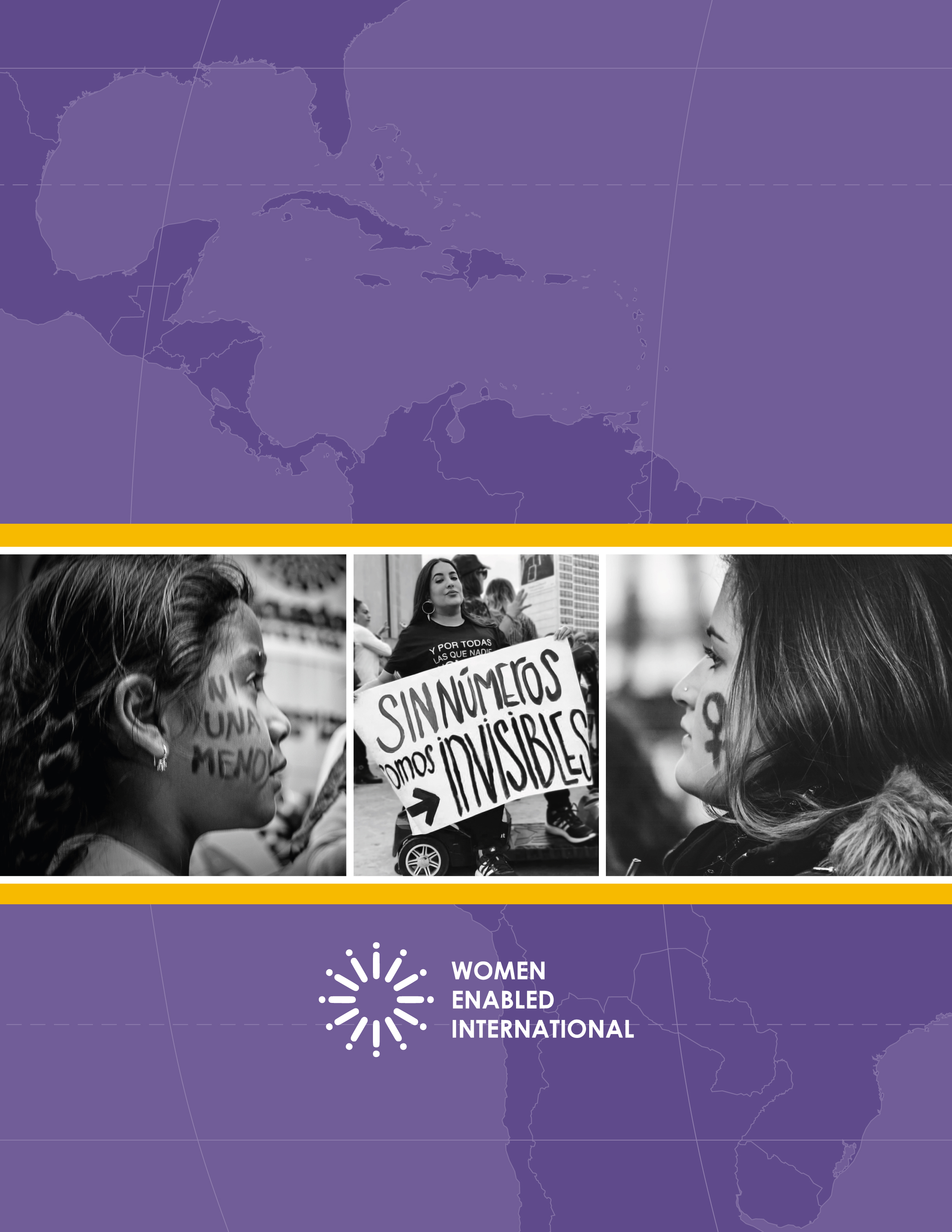 Esta página se ha dejado en blanco de forma intencional.accountABILITY:Uso del sistema interamericano de derechos humanos para promover los derechos de las mujeres y las niñas con discapacidad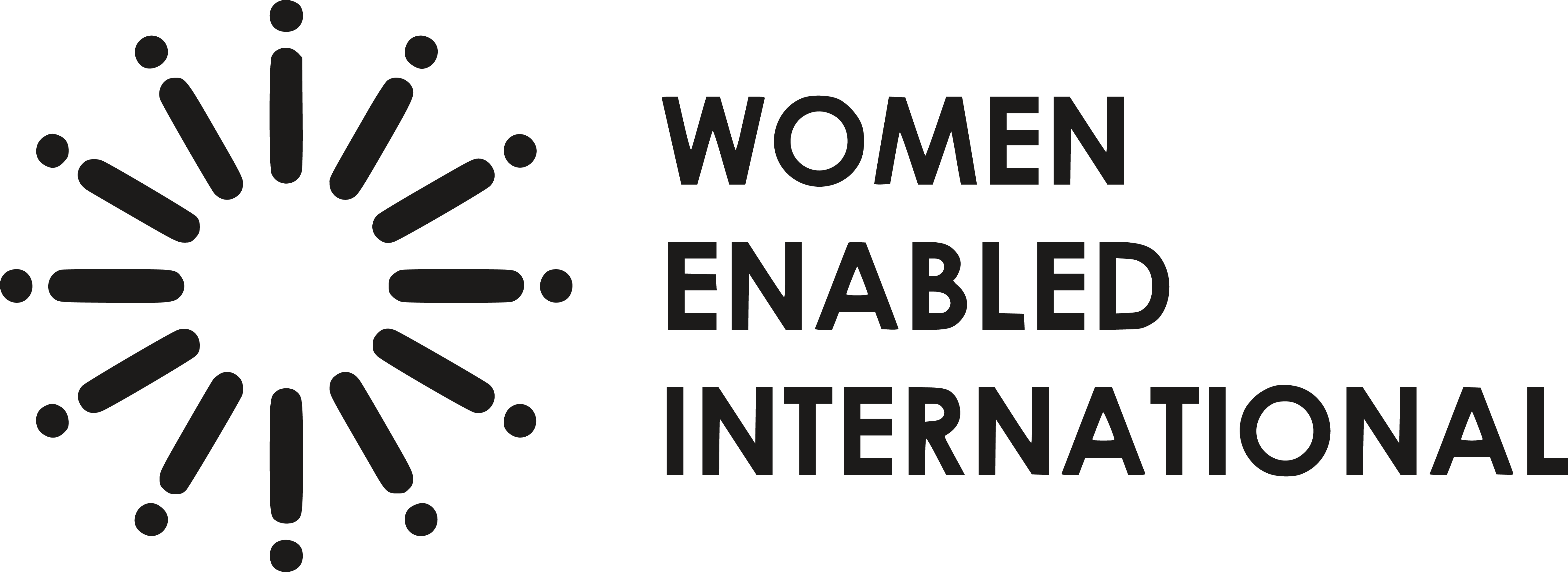 © 2021 Women Enabled International Descripción de portada: sobre un fondo con un mapamundi simplificado de color púrpura que muestra una parte de los continentes de América del Norte, Central y del Sur, el título dice: "Uso del sistema interamericano de derechos humanos para promover los derechos de las mujeres y las niñas con discapacidad". En el centro de la portada hay tres fotos en blanco y negro. La primera foto es un perfil en primer plano de una niña con cabello oscuro trenzado. Está mirando a la derecha, y tiene las palabras "Ni Una Menos" pintadas en una de las mejillas. En la segunda foto, en medio de una calle concurrida, una joven de cabello largo y oscuro en silla de ruedas sostiene un cartel hecho a mano que dice "Sin números somos invisibles”. La tercera foto es del perfil en primer plano de una mujer adulta joven mirando hacia la izquierda. En la mejilla tiene pintado el símbolo de la mujer. Debajo de las fotos está el logo de Women Enabled International, que consiste en doce repeticiones de la letra i en minúsculas y color blanco, ordenadas en un círculo. A la derecha del logo está el nombre de la organización.Créditos de las fotografías: 1) 	Paro de Mujeres en Quito. Andrea Torres Díaz, CC BY-SA 4.0 <https://creativecommons.org/licenses/by-sa/4.0>, via Wikimedia Commons. La fotografía ha sido recortada.2) 	Participante en la marcha del 8M en Monterrey, México, 8 de marzo de 2020. Rosalinda Olivares para Mexicanas con Discapacidad. https://www.facebook.com/mexicanascondiscapacidad/ 3) 	Estudiantazo Federal por el aborto legal - explanada UNL - Santa Fe - Argentina Agustina Girardo, CC BY-SA 4.0 <https://creativecommons.org/licenses/by-sa/4.0>, via Wikimedia Commons. Se ha recortado la fotografía y se ha usado un filtro en blanco y negro.Cualquier sección de esta publicación puede ser copiada, traducida o adaptada con la autorización de las autoras, siempre y cuando las secciones copiadas se distribuyan gratuitamente o a un costo (pero sin fines de lucro) y se reconozca la autoría de Women Enabled International. Cualquier reproducción comercial requiere previa autorización escrita de las autoras. Women Enabled International agradece el envío de cualquier material que contenga información de esta publicación.Women Enabled International200 Massachusetts Ave., NW, Suite 700Washington, DC 20001Estados UnidosTel.: 1.202.630.3818info@womenenabled.orgwww.womenenabled.orgÍndiceAgradecimientos	iiiResumen	1Capítulo 1: Introducción al sistema interamericano de derechos humanos	3Tratados interamericanos de derechos humanos	3Comisión Interamericana de Derechos Humanos	10Corte Interamericana de Derechos Humanos	23Mecanismos de seguimiento específicos de los tratados	29Capítulo 2: Oportunidades para la participación de la sociedad civil en
los mecanismos del sistema interamericano	37Comisión Interamericana de Derechos Humanos	37Corte Interamericana de Derechos Humanos	45Otras Oportunidades para la participación de la sociedad civil en relación con el sistema interamericano	47Capítulo 3: Estrategias de incidencia	49Elección de una estrategia de incidencia	49Mecanismos iniciados por los Estados o el sistema interamericano	49Mecanismos iniciados por la sociedad civil	49Coaliciones y organizaciones asociadas	54Seguimiento e implementación a nivel nacional	55Estrategias digitales y de medios	56Glosario	58Acrónimos y Abreviaturas	58Terminología	58Recursos adicionales	60Páginas web oficiales de la OEA y el sistema interamericano	60Guías y textos elementales para la incidencia con el sistema interamericano	60Herramientas electrónicas de investigación	61Redes y ONG regionales e internacionales	61ONG Nacionales	62Modelos o plantillas para enviar solicitudes escritas al sistema Interamericano	62Recursos académicos y otros recursos en el sistema interamericano	62Notas finales	65Sobre el uso del español:Women Enabled International está comprometida con la justicia de género. El uso del masculino genérico en este documento no refleja nuestra percepción de las cuestiones de género, sino que lo tomamos como una herramienta para facilitar la lectura del texto y hacerlo más accesible para nuestra comunidad.
AgradecimientosEste conjunto de herramientas llamado accountABILITY Toolkit es una publicación de Women Enabled International (WEI) y fue redactado por Paola Limón (Consultora), Carla Villarreal López (Exbecaria del área legal de WEI), y Mariela Galeazzi (Exbecaria del área legal de WEI), con la colaboración de Eunice Leyva García (Consultora) y el apoyo considerable en la edición de Stephanie Ortoleva (Fundadora y Directora Ejecutiva de WEI) y Suzannah Phillips (Directora Adjunta de WEI). Virginia Ossana (Asesora de Comunicaciones y Programas de WEI) formateó y comprobó las notas finales y los hipervínculos y editó la traducción al español de este documento. WEI le agradece a Sofía Galván Puente, integrante de la Junta Directiva de WEI y especialista en Derechos Humanos en la Comisión Interamericana de Derechos Humanos, por su revisión y comentarios sobre el accountABILITY Toolkit. También le agradecemos a Heidi Ullman, Oficial de Asuntos Sociales de la División de Desarrollo Social en Chile, por su orientación sobre los datos disponibles de mujeres con discapacidad en América Latina y el Caribe. Este accountABILITY Toolkit sobre el sistema interamericano de derechos humanos está dedicado a los millones de mujeres y niñas con discapacidad de las Américas y de todo el mundo que de manera habitual enfrentan formas de discriminación múltiples e interrelacionadas. Este conjunto de herramientas es un llamado a la acción, que nos empodera y nos insta a elevar nuestras voces colectivamente para exigir que las normas de derechos humanos internacionales y regionales protejan los derechos de todas las mujeres y las niñas, en particular aquellas con discapacidad.Agradecemos especialmente a Channel Foundation, Open Society Foundations, Ford Foundation, y a un donante anónimo, cuyo generoso apoyo permitió la publicación del accountABILITY Toolkit, y a Translators Without Borders por traducir esta guía al español. Esta página se ha dejado en blanco de forma intencional.ResumenLos derechos humanos son universales, inalienables e indivisibles. Sin embargo, en el siglo XXI, mujeres de todo el mundo siguen experimentando discriminación por motivos de género que impide la materialización plena de sus derechos humanos. Específicamente, las mujeres conforman el 70 por ciento de las personas pobres del mundo y dos tercios de las personas analfabetas del mundo. Las mujeres y las niñas con discapacidad constituyen casi una quinta parte de la población mundial de mujeres. Las mujeres con discapacidad de América Latina y el Caribe, que constituyen un gran porcentaje de los más de 70 millones de personas con discapacidad que viven en la región, también experimentan violaciones desproporcionadas de sus derechos fundamentales. Por ejemplo, las mujeres con discapacidad tienen 1,5 veces menos probabilidades de ser empleadas que los hombres con discapacidad. Si bien los datos desglosados por género y discapacidad son limitados, los datos existentes sugieren que las mujeres con discapacidad en la región, del mismo modo que las mujeres con discapacidad a nivel mundial, experimentan mayores niveles de violencia de género que las mujeres sin discapacidad, y sin embargo, las iniciativas para prevenir y dar respuesta a la violencia contra las mujeres con discapacidad son escasas.La legislación internacional y regional en materia de derechos humanos insta a que los gobiernos eliminen las barreras legales, estructurales, sociales, económicas y de otras índoles que enfrentan las mujeres para alcanzar la igualdad y la materialización de sus derechos humanos. El trabajo de incidencia en materia de derechos humanos puede ser un instrumento eficaz para lograr que los gobiernos a rindan cuentas de sus obligaciones en virtud de la legislación internacional y regional de derechos humanos y para impulsar el cumplimiento efectivo de los derechos humanos y la igualdad de género a fin de mejorar la situación de las mujeres y niñas con discapacidad en el terreno. El sistema interamericano de derechos humanos (sistema interamericano) proporciona varios mecanismos diferentes para promover y proteger los derechos de las mujeres y niñas con discapacidad.El objetivo de estas herramientas es capacitar a las mujeres y las niñas con discapacidad, así como a las organizaciones y activistas que trabajan en su nombre, para que utilicen los mecanismos disponibles del sistema interamericano para asegurar que las violaciones de los derechos humanos que experimentan las mujeres y niñas con discapacidad sean reparadas y para garantizar de que las declaraciones, recomendaciones, observaciones, resoluciones, decisiones y guías de los organismos regionales de derechos humanos incorporen una perspectiva interseccional de derechos de género y discapacidad. Una mayor atención y orientación sobre cómo se aplican las normas regionales de derechos humanos a las cuestiones específicas de derechos humanos a las que se enfrentan las mujeres y las niñas con discapacidad contribuirá al avance de estos derechos en todo el mundo.En el Capítulo 1 de esta guía se ofrece una descripción general de las características y de los métodos de trabajo de los principales organismos que conforman el sistema interamericano: la Comisión Interamericana de Derechos Humanos (“Comisión Interamericana” o “Comisión”) y la Corte Interamericana de Derechos Humanos (“Corte Interamericana” o “Corte”). En este capítulo también se presentan varios organismos complementarios que, sin ser estrictamente parte del sistema interamericano, funcionan como parte de la institución más amplia de la Organización de los Estados Americanos (OEA), y también se describen los instrumentos jurídicos en los que se basa el sistema interamericano.En el Capítulo 2 de esta guía se presentan las formas en que la sociedad civil puede participar en el sistema interamericano. A fin de garantizar que las declaraciones, las decisiones y las orientaciones provenientes del sistema interamericano reflejen la situación de derechos humanos de todas las personas, incluidas las experiencias vividas por mujeres y niñas con discapacidad, la Comisión y la Corte dependen de la información que reciban tanto de los Estados como de la sociedad civil sobre las realidades en el terreno. En esta sección se ofrece una visión general de cómo la sociedad civil puede proporcionar información a los organismos del sistema interamericano y qué tipo de información es necesaria o útil.En el Capítulo 3 se proporciona orientación sobre el diseño de estrategias de incidencia más efectivas para una participación exitosa en el sistema interamericano, y se analizan en detalle las ventajas y las dificultades de los diferentes mecanismos y de complementar dichos mecanismos con aquellos disponibles en la Organización de las Naciones Unidas (ONU). En esta sección también se plantea la colaboración con otras organizaciones y las estrategias (incluidas estrategias en medios de comunicación y digitales) para abogar por la aplicación de las normas regionales a nivel nacional.Esta guía concluye con un Glosario que incluye acrónimos, abreviaturas y terminología relevante tanto para el trabajo de incidencia en el sistema interamericano como para la incidencia en nombre de las mujeres y las niñas con discapacidad, así como enlaces a Recursos adicionales, entre ellos páginas web oficiales, guías de incidencia y herramientas de investigación en línea.Capítulo 1: Introducción al sistema interamericano de derechos humanos El sistema interamericano de Derechos Humanos comprende dos mecanismos principales de seguimiento: la Comisión Interamericana de Derechos Humanos y la Corte Interamericana de Derechos Humanos. Estas dos instituciones controlan que los Estados que son parte en los tratados regionales de derechos humanos (acuerdos entre Estados de las Américas, también llamados Convenciones o Protocolos) estén cumpliendo sus obligaciones en el marco de dichos tratados.Organización de los Estados AmericanosEl sistema interamericano opera bajo la estructura más amplia de la Organización de los Estados Americanos (OEA), una organización regional creada en 1948, para alcanzar un orden de paz y justicia, fomentar la solidaridad y fortalecer la colaboración, entre otros objetivos. Su sede principal se encuentra en Washington, D.C., Estados Unidos de América. Los idiomas oficiales de la OEA (y del sistema interamericano) son: español, inglés, portugués y francés. Los 35 Estados independientes de las Américas han ratificado la Carta de la OEA, lo que los convierte en Estados Miembros de la OEA (aunque Cuba no es un miembro activo).La lista de los Estados Miembros de la OEA puede encontrarse aquí:
http://www.oas.org/en/member_states/default.asp.Tratados interamericanos de derechos humanosEl sistema interamericano se basa en varios tratados, que constituyen su marco legal. A diferencia del sistema de la ONU, en el que los órganos creados en virtud de cada tratado realizan el seguimiento correspondiente, la Comisión y la Corte Interamericanas controlan el cumplimiento de todos los tratados regionales. En algunos de estos tratados también se disponen mecanismos específicos de seguimiento (que se tratan brevemente al final de este capítulo) que pueden ser útiles para la incidencia regional, pero estrictamente no forman parte del sistema interamericano. En la siguiente tabla se resumen los instrumentos interamericanos de derechos humanos, y se incluye la fecha en la que el tratado entró en vigor (es decir, la fecha en que desde la que es legalmente vinculante u obligatorio). Para que un Estado sea parte en uno de estos tratados, el Estado debe haber ratificado el tratado. 
La ratificación de un tratado implica la conformidad de un Estado para obligarse a los términos del tratado, y su compromiso a defender los derechos protegidos por el tratado. Los defensores de derechos pueden encontrar qué tratados ha ratificado su Estado aquí: http://www.oas.org/es/sla/ddi/
tratados_multilaterales_interamericanos_firmas_estados.asp. Declaración Americana de los Derechos y Deberes del Hombre (Declaración Americana)Texto: 	http://www.oas.org/es/cidh/mandato/Basicos/declaracion.aspRatificaciones:	No aplica.Aspectos destacados:	La Declaración Americana fue el primer instrumento internacional sobre derechos humanos, y aunque no es un tratado, es un documento fundamental del sistema interamericano y la OEA. Los Estados Miembros de la OEA que no han ratificado la Convención Americana pueden igualmente tener que rendir cuentas por violaciones de los derechos humanos protegidos en la Declaración Americana. Dado que las declaraciones no se adoptan siguiendo las formalidades de los tratados, normalmente carecen de fuerza vinculante (obligatoria) a nivel legal. Sin embargo, generalmente, se considera que la Declaración Americana tiene carácter vinculante debido a su incorporación en la Carta de la OEA, y a su consideración por los Estados Miembros de la OEA como parte del derecho internacional consuetudinario, es decir, como obligaciones internacionales que provienen de prácticas internacionales establecidas.Seguimiento:	Comisión y Corte InteramericanasConvención Americana sobre Derechos Humanos (Convención Americana)Texto: 	http://www.oas.org/dil/esp/tratados_B-32_Convencion_Americana_sobre_Derechos_Humanos.htmRatificaciones:	A septiembre de 2020, 23 Estados son parte en el tratado. Aspectos destacados:	En la Convención Americana se identifican las obligaciones generales de los Estados de respetar los derechos humanos sin discriminación, y de dar efectividad jurídica a nivel nacional a estos derechos a través de leyes u otro tipo de medidas. El tratado protege derechos civiles, políticos, económicos, sociales y culturales y en él se detalla cuándo y cómo pueden suspenderse estos derechos. El tratado es muy genérico en términos de derechos económicos, sociales y culturales (únicamente se refiere a ellos en el Artículo 26), pero la Corte Interamericana ha interpretado y aplicado recientemente el Artículo 26 de la Convención de un modo que permite exigir el cumplimiento de otros derechos económicos, sociales, culturales y ambientales.Seguimiento:	Comisión y Corte InteramericanasConvención Interamericana para Prevenir y Sancionar la TorturaTexto: 	http://www.oas.org/juridico/spanish/tratados/a-51.html Ratificaciones:	A septiembre de 2020, 18 Estados son parte en el tratado.Aspectos destacados:	En este tratado se proporciona una definición detallada de tortura, de quién puede calificarse como culpable de tortura, y de las obligaciones de los Estados para prevenir y sancionar el tratamiento cruel, inhumano o degradante y de imponer sanciones severas a los autores. Seguimiento:	Comisión y Corte Interamericanas Protocolo Adicional a la Convención Americana sobre Derechos Humanos en Materia de 
Derechos Económicos, Sociales y Culturales "Protocolo de San Salvador"Texto: 	http://www.oas.org/juridico/spanish/tratados/a-52.htmlRatificaciones:	A septiembre de 2020, 17 Estados son parte del tratado. Aspectos destacados:	En el Protocolo se reconoce el derecho al trabajo; a condiciones de trabajo justas, equitativas y satisfactorias; a los derechos de los sindicatos, incluido el derecho a la huelga; la seguridad social, la salud, un ambiente saludable, la alimentación, la educación, los beneficios de la cultura, la formación y la protección de las familias, los derechos de los niños, la protección de los ancianos, y la protección de las personas con discapacidad.Seguimiento:	El tratado autoriza expresamente a la Comisión y la Corte Interamericanas a recibir y procesar peticiones relacionadas con los derechos de las personas a organizarse y a adherirse a sindicatos, y a la educación. Sin embargo, la reciente interpretación de la Corte del Artículo 26 de la Convención Americana ha abierto la posibilidad de que otros derechos económicos, sociales, culturales y ambientales puedan ejercitarse. 	Los Estados Partes se comprometen a entregar informes periódicos a la OEA sobre las medidas adoptadas para asegurar el respeto de los derechos recogidos en el Protocolo. Los informes son evaluados por el Grupo de Trabajo del Protocolo de San Salvador.Protocolo a la Convención Americana sobre Derechos Humanos relativo a la Abolición de la Pena de MuerteTexto: 	http://www.oas.org/juridico/spanish/tratados/a-53.htmlRatificaciones:	A septiembre de 2020, 13 Estados son parte en el tratado.Aspectos destacados:	El Protocolo no permite expresamente que las personas registren reclamaciones por violaciones de derechos humanos en relación con la pena de muerte, pero sus disposiciones pueden ser invocadas para interpretar las obligaciones de un Estado parte en relación con su aplicación.Seguimiento:	Comisión y Corte InteramericanasConvención Interamericana para Prevenir, Sancionar y Erradicar la Violencia Contra la Mujer “Convención de Belém do Pará”Texto: 	http://www.oas.org/juridico/spanish/tratados/a-61.html Ratificaciones:	A septiembre de 2020, 32 Estados son parte en el tratado.Aspectos destacados:	La violencia contra las mujeres se define como “cualquier acción o conducta, basada en su género, que cause muerte, daño o sufrimiento físico, sexual o psicológico a la mujer, tanto en el ámbito público como en el privado”. El Artículo 9 del tratado insta a los Estados a tener especialmente en cuenta los factores de vulnerabilidad, entre ellos: raza, etnia, condición de migrante, de refugiada o desplazada; embarazo, discapacidad, minoría de edad o edad avanzada, situación socioeconómica desfavorable, afectada por situaciones de conflictos armados o de privación de la libertad.Seguimiento:	la Comisión y la Corte Interamericanas están expresamente autorizadas a recibir y procesar peticiones individuales referentes a violaciones del Artículo 7 del tratado, que incluye una lista detallada de medidas que los Estados deberían adoptar sin demora para prevenir, sancionar y erradicar la violencia contra las mujeres.La Corte Interamericana puede también recibir solicitudes de opiniones consultivas de los Estados Partes y de la Comisión Interamericana de Mujeres (CIM) sobre la interpretación de este tratado.Los Estados Partes se comprometen a entregar informes periódicos a la CIM sobre las medidas adoptadas para prevenir y prohibir la violencia contra las mujeres, y para asistir a las mujeres afectadas por la violencia, así como sobre las dificultades para aplicar esas medidas y los factores que contribuyen a la violencia contra las mujeres. Los informes son evaluados a través del Mecanismo de Seguimiento de la Convención de Belém do Pará (MESECVI).Convención Interamericana sobre Desaparición Forzada de PersonasTexto: 	http://www.oas.org/juridico/spanish/tratados/a-60.htmlRatificaciones:	A septiembre de 2020, 15 Estados son parte en el tratado. Aspectos destacados:	Este es el primer tratado internacional que aborda específicamente esta forma compleja de violación de los derechos humanos, que define como “la privación de la libertad a una o más personas, cualquiera fuere su forma, cometida por agentes del Estado o por personas o grupos de personas que actúen con la autorización, el apoyo o la aquiescencia del Estado, seguida de la falta de información o de la negativa a reconocer dicha privación de libertad o de informar sobre el paradero de la persona, con lo cual se impide el ejercicio de los recursos legales y de las garantías procesales pertinentes”. Los Estados se comprometen a no practicar, permitir o tolerar desapariciones forzadas, y a sancionar a los autores, cómplices y encubridores de este delito en el ámbito de su jurisdicción.Seguimiento:	La Comisión y la Corte Interamericanas están autorizadas expresamente a recibir y procesar peticiones individuales y medidas cautelares en relación con el tratado. Convención Interamericana para la Eliminación de todas las Formas de Discriminación contra las Personas con Discapacidad Texto: 	http://www.oas.org/juridico/spanish/tratados/a-65.htmlRatificaciones:	A septiembre de 2020, 19 Estados son parte en el tratado. Aspectos destacados:	La Convención Interamericana para la Eliminación de todas las Formas de Discriminación contra las Personas con Discapacidad (CIADDIS) es el primer instrumento internacional dedicado específicamente a los derechos de las personas con discapacidad. La CIADDIS entró en vigor en 2001, mientras que la Convención sobre los Derechos de las Personas con Discapacidad de la ONU (CDPD) fue adoptada en 2006 y entró en vigor en 2008. Sus objetivos son “la prevención y eliminación de todas las formas de discriminación contra las personas con discapacidad y propiciar su plena integración en la sociedad”. Los particulares no pueden presentar quejas individuales por violaciones de derechos humanos en relación con este tratado, pero sus disposiciones pueden ser utilizadas para interpretar las obligaciones de un Estado parte respecto de las personas con discapacidad. Seguimiento:	Los Estados Partes se comprometen a entregar informes periódicos cada cuatro años sobre las medidas adoptadas y el progreso alcanzado en la prevención y eliminación de todas las formas de discriminación contra las personas con discapacidad, y sobre cualquier circunstancia o dificultad que afecte el cumplimiento de dichas obligaciones. Los informes son evaluados por el Comité para la Eliminación de Todas las Formas de Discriminación contra las Personas con Discapacidad (CEDDIS).Convención Interamericana contra el Racismo, la Discriminación Racial y Formas Conexas de IntoleranciaTexto: 	http://www.oas.org/es/sla/ddi/tratados_multilaterales_interamericanos_A-68_racismo.aspRatificaciones:	A septiembre de 2020, 5 estados firmaron el tratado.Aspectos destacados:	Los Estados se comprometen a prevenir, eliminar, prohibir y sancionar todos los actos y manifestaciones de racismo, discriminación racial y formas conexas de intolerancia por motivos de raza, color, linaje, nacionalidad u origen étnico. Seguimiento:	Comisión y Corte Interamericanas. Particularmente, los Estados deben aceptar de forma expresa la competencia de la Corte para tratar demandas presentadas por individuos, y también deben aceptar expresamente la competencia de la Comisión para considerar peticiones interestatales	Los Estados Partes podrán formular consultas a la Comisión sobre cuestiones relacionadas con la efectiva aplicación de este tratado, incluidas las solicitudes de cooperación técnica, y la Comisión, dentro de sus posibilidades, les brindará asesoramiento y asistencia.Los Estados Partes se comprometen a presentar informes periódicos sobre la implementación de este tratado. Los informes son evaluados por el Comité Interamericano para la Prevención y Eliminación del Racismo, la Discriminación Racial y Todas las Formas de Discriminación e Intolerancia.Convención Interamericana contra Toda Forma de Discriminación e IntoleranciaTexto: 	http://www.oas.org/es/sla/ddi/tratados_multilaterales_interamericanos_A-69_discriminacion_intolerancia.aspRatificaciones:	 A septiembre de 2020, 2 Estados son parte en el tratado. Aspectos destacados: 	Los Estados se comprometen a prevenir, eliminar, prohibir y sancionar todos los actos y manifestaciones de discriminación e intolerancia en razón de la nacionalidad; la edad; el sexo; la orientación sexual; la identidad y la expresión de género; el idioma; la religión; la identidad cultural, las opiniones políticas o cualquier opinión; el origen social; la posición socioeconómica; el nivel educativo; la condición migratoria, la condición de refugiado, de repatriado, de apátrida o de desplazado interno; la discapacidad; las características genéticas; la enfermedad de salud mental o física, entre las que se incluyen las enfermedades infectocontagiosas y las enfermedades psicológicas debilitantes o cualquier otra condición.Seguimiento:	Comisión y Corte Interamericanas. Particularmente, los Estados deben aceptar de forma expresa la competencia de la Corte para tratar demandas presentadas por individuos, y también deben aceptar expresamente la competencia de la Comisión para considerar peticiones interestatales. 	Los Estados Partes podrán formular consultas a la Comisión sobre cuestiones relacionadas con la efectiva aplicación de este tratado, incluidas las solicitudes de cooperación técnica, y la Comisión, dentro de sus posibilidades, les brindará asesoramiento y asistencia.Los Estados Partes se comprometen a presentar informes periódicos sobre la implementación de este tratado. Los informes son evaluados por el Comité Interamericano para la Prevención y Eliminación del Racismo, la Discriminación Racial y Todas las Formas de Discriminación e Intolerancia. Convención Interamericana sobre la Protección de los Derechos Humanos de las Personas MayoresTexto: 	http://www.oas.org/es/sla/ddi/tratados_multilaterales_interamericanos_A-70_derechos_humanos_personas_mayores.aspRatificaciones:	A septiembre de 2020, 7 Estados son parte en el tratado. Aspectos destacados:	Este tratado, que es el primer instrumento regional sobre los derechos de las personas mayores en el mundo, busca promover, proteger y garantizar el reconocimiento igualitario, el goce y el ejercicio de todos los derechos y las libertades para las personas de 60 años o más, de acuerdo con los siguientes principios generales: la dignidad, la independencia, la proactividad y la autonomía; la participación, la integración y la inclusión integral y efectiva en la sociedad; el buen trato y la atención preferencial, entre otros. El tratado protege un amplio conjunto de derechos civiles, políticos, económicos, sociales, culturales y ambientales. También hace referencia a un amplio conjunto de razones, además de la edad, que pueden causar discriminación múltiple.Seguimiento:	Comisión y Corte Interamericanas. Particularmente, los Estados deben aceptar de manera expresa la competencia de la Corte para tratar demandas presentadas por individuos, y también deben aceptar expresamente la competencia de la Comisión para considerar peticiones interestatales. El artículo 36 del tratado señala que dicho monitoreo tendrá en “cuenta la naturaleza progresiva de la vigencia de los derechos económicos, sociales y culturales objeto de protección por la presente Convención”.	Los Estados Partes podrán formular consultas a la Comisión sobre cuestiones relacionadas con la efectiva aplicación de este tratado, incluidas las solicitudes de cooperación técnica, y la Comisión, dentro de sus posibilidades, les brindará asesoramiento y asistencia.Los Estados Partes se comprometen a presentar informes periódicos sobre el progreso del cumplimiento de los compromisos de este tratado. Los informes son evaluados por el Mecanismo de Seguimiento de la Convención Interamericana sobre la Protección de los Derechos Humanos de las Personas Mayores. Comisión Interamericana de Derechos HumanosLa Comisión Interamericana promueve y protege los derechos humanos dentro de la región mediante:La tramitación de comunicaciones en las que se denuncian violaciones de derechos humanos que se produjeron o que se podrían producir prontamente en territorios controlados por Estados Miembros de la OEA; estas comunicaciones incluyen los casos interestatales, las peticiones y los casos individuales, como así también las medidas cautelares.El seguimiento de la situación de los derechos humanos en todos los Estados Miembros de la OEA, a través de la aplicación combinada de todos sus mecanismos de seguimiento.El asesoramiento a los Estados Miembros de la OEA sobre en materia de derechos humanos, en particular a través de asistencia técnica.Además, los miembros de la Comisión y la Secretaría con frecuencia imparten numerosas capacitaciones para las autoridades de los Estados y para la sociedad civil. Además, participan en mesas redondas, reuniones de expertos y conferencias académicas dentro y fuera de las Américas con el fin de promover el respeto por los derechos humanos.En 2018, la Comisión creó las Salas de Coordinación y Respuesta Oportuna e Integrada a Crisis (SACROI) para mejorar para la coordinación del uso combinado de sus mecanismos y para garantizar una respuesta institucional más oportuna y adecuada en contextos particularmente complejos, como las crisis nacionales o la pandemia de COVID-19.En esta sección se analizarán los métodos de trabajo principales de la Comisión. En el Capítulo 2 se analizará cómo la sociedad civil puede participar en las actividades de la Comisión.Introducción rápida: Comisión InteramericanaPágina web:	http://www.oas.org/es/cidh/default.aspTratados bajo su seguimiento:	Todos los instrumentos de derechos humanos analizados anteriormente en la sección “Tratados Interamericanos sobre Derechos Humanos”. Mandato:	La Comisión es un organismo independiente de la OEA. Sus funciones principales son promover y proteger los derechos humanos en las Américas y asesorar a la OEA en materia de derechos humanos. 	La información detallada sobre su mandato y sobre sus métodos de trabajo se encuentra en el Estatuto de la Comisión en la Convención Americana, y en el Reglamento de la Comisión Interamericana.Composición:	La Comisión está compuesta por 7 expertos independientes, llamados Comisionados, quienes son elegidos en la Asamblea General de la OEA y cuyo mandato es de 4 años. Los Comisionados deben ser ciudadanos de Estados miembros de la OEA y deberán ser personas de alta autoridad moral y conocimientos reconocidos en materia de derechos humanos. A pesar de que los Comisionados cumplen sus funciones como individuos y no representan a sus Estados, no suelen participar en cuestiones relacionadas con sus países de procedencia. La composición actual se encuentra disponible en: http://www.oas.org/es/cidh/mandato/composicion.asp. Sesiones:	La Comisión no es un organismo permanente, sino que se reúne en sesiones periódicas, que se realizan en general cuatro veces al año, en la sede principal ubicada en Washington D.C., Estados Unidos, o en algún Estado Miembro de la OEA. Durante estas sesiones, la Comisión realiza audiencias públicas (que se analizarán con más detalle en la sección “Audiencias Temáticas”) y debates privados (por ejemplo, sobre casos en curso, peticiones u otras cuestiones relacionadas con los derechos humanos). La Comisión puede programar debates generales con la sociedad civil durante estas sesiones y los defensores pueden solicitar reuniones, privadas e informales, con los Comisionados o los Relatores Especiales. La Comisión publica un comunicado de prensa después de cada período de sesiones, en el que se sintetizan sus actividades privadas y públicas.El calendario de sesiones se encuentra disponible en: http://www.oas.org/es/cidh/prensa/calendario.asp. Secretaría: 	La Secretaría Ejecutiva está compuesta por un Secretario Ejecutivo, por lo menos un Secretario Ejecutivo Adjunto; y por miembros del personal; la Secretaría es una entidad permanente que presta asistencia a la Comisión en su labor. La Secretaría prepara los proyectos de informe, resoluciones y estudios; recibe y tramita la correspondencia, las peticiones y comunicaciones de la Comisión; y también puede solicitar a las partes interesadas la información que considere pertinente. La información sobre la Secretaría se encuentra disponible en:
http://www.oas.org/es/cidh/mandato/personal.asp. Datos de contacto: 	Organización de Estados Americanos
General Secretariat Building, 5th Floor
1889 F Street, N.W.
Washington, D.C. 20006, USA	Teléfono: +1 (202) 370 9000
Fax: +1 (202) 458 3650	Correos electrónicos:
cidhoea@oas.org (consultas administrativas generales), 
cidh-prensa@oas.org (oficina de prensa),
cidhdenuncias@oas.org (denuncias de violaciones de derechos humanos)La Comisión tiene redes sociales y una lista de suscriptores: http://www.oas.org/es/cidh/prensa/suscribir.asp. ComunicacionesSistema de peticiones y casos individualesLa Comisión Interamericana recibe y analiza denuncias, también llamadas peticiones, en las que se denuncia que un Estado violó los derechos protegidos por la Convención Americana (para los Estados que la ratificaron); la Declaración Americana (para los Estados que no ratificaron la Convención) y otros tratados regionales de derechos humanos. La Comisión analiza los hechos específicos y decide si un Estado —pero no el gobierno o personas individuales—, violó las obligaciones establecidas en el tratado. Si la Comisión determina que hubo una violación, emitirá recomendaciones sobre medidas que el Estado deberá tomar para reparar la situación.Un Estado puede ser considerado responsable de violar las obligaciones a las que se comprometió en materia de derechos humanos por:Acciones u omisiones por parte de cualquiera de los poderes del Estado (ejecutivo, legislativo, judicial) y a cualquier nivel (local, estatal/provincial, federal);Acciones realizadas por funcionarios de gobierno, ya sea en su cargo oficial o fuera de los límites de las funciones de su cargo;Acciones de individuos y de actores no estatales, cuyas acciones el Estado tolera, conoce o debería haber conocido.El trámite que se le da a una petición dentro de la Comisión Interamericana es muy similar, independientemente de si el Estado en cuestión ratificó la Convención Americana o no. La principal diferencia es que los casos que versan solamente sobre la Declaración Americana no pueden ser presentados ante la Corte Interamericana.¿Quién puede presentar una petición ante la Comisión Interamericana? Cualquier persona, grupo de personas u organización no gubernamental (ONG) que haya sido reconocida legalmente en uno o en más Estados Miembros de la OEA; por cuenta propia o en representación de terceras personas. La parte peticionaria podrá designar a un abogado o a otra persona para que la represente ante la Comisión, pero no es necesario tener representación legal para presentar una petición.Las peticiones se tramitan de la siguiente manera:Revisión inicial: La Secretaría analiza si la petición cumple con los requisitos esenciales para que sea considerada (consulte el cuadro de la página siguiente). Si la petición no cumple con todos y cada uno de estos requisitos, desde la Secretaría se solicitará a la parte peticionaria que complete la información que falta. Si aun así los requisitos no se cumplen, la petición no se abrirá a trámite.Requisitos esenciales para que una petición sea considerada 
por la Comisión Interamericana
	Nombre de la persona o personas que presentan la petición (parte peticionaria); si la parte 	peticionaria es una ONG, el nombre de su representante legal o del Estado miembro de la OEA en 	donde se constituyó legalmente;	Si la parte peticionaria (de no ser la víctima) desea que su identidad no se revele al Estado y los 	motivos;	Una dirección de correo electrónico para recibir la correspondencia de la Comisión y, si es posible, 	un número de teléfono, de fax y una dirección postal;	Un resumen de los hechos o de la situación que se denuncia como violación de los derechos 	humanos, en que se especifique el lugar y la fecha en que ocurrieron; se puede, aunque no es 	necesario, hacer referencia al o a los artículo/s de los tratados interamericanos que se considera han 	sido violados;	De ser posible, el nombre de la víctima (o víctimas) y de cualquier autoridad pública ante la que se 	hayan denunciado los hechos o la situación;	El Estado que la parte peticionaria considera responsable, por acción u omisión, de las violaciones 	de los derechos humanos;	Las medidas que se tomaron para agotar los recursos internos (es decir, las medidas para permitir 	que el Estado correspondiente remedie la situación a nivel nacional, antes de iniciar un proceso 	internacional). Excepciones:		Si resultara imposible para el Estado remediar la situación (por ejemplo, porque sus leyes no 		proporcionan una protección adecuada o eficaz de los derechos que fueron violados);		Si a la persona se le denegó el acceso a estos recursos o se la privó de agotarlos; o		Si hubo una demora injustificada para decidir sobre estos recursos.	Que la petición se presente dentro de los 6 meses a partir de la fecha en que la víctima fue 	notificada de la decisión que agotaba los recursos internos; o dentro de un periodo razonable de 	tiempo, si se aplicara una de las excepciones al requisito de agotamiento previo de los recursos 	internos.	Una indicación sobre si la demanda se ha presentado en otro proceso internacional de resolución 	de controversias. La Comisión solicita que la cuestión que se incluya en la petición (personas, 	hechos y demandas legales iguales) no se encuentre en proceso o no haya sido resuelta por esta 	Comisión en otra petición o, por ejemplo, por un órgano creado en virtud de un tratado de la ONU. La 	Comisión puede igualmente evaluar la petición en algunas circunstancias especiales:		Si la parte peticionaria ante la Comisión es la víctima directa (o un familiar), mientras que la parte 		peticionaria ante el otro organismo sea una tercera persona o una ONG que actúa sin un mandato 		de la víctima (o sus familiares); o 		Si el proceso en curso ante el otro organismo se limita a una evaluación sobre la situación general 		de los derechos humanos en el Estado y no se emitió una decisión sobre los hechos específicos 			de la petición ante la Comisión, o si este proceso no conlleva a reparar de manera eficaz la 			situación (por ejemplo, observaciones finales publicadas por órganos creados en virtud de 			tratados de la ONU). Para obtener más información sobre el proceso de petición individual, en particular sobre estos requisitos, visite el Sistema de Peticiones y Casos de la Comisión: Folleto informativo. Etapa de admisibilidad: las peticiones que cumplen con los requisitos esenciales se abren a trámite y se les asigna un número de petición. La petición se envía al Estado, que tiene un plazo de tres meses para responder. La parte peticionaria tendrá luego la oportunidad de contestar a lo que presente el Estado. De ser necesario, la Comisión puede solicitar información adicional a ambas partes, ya sea por escrito o en una audiencia.Si se cumplen todos los requisitos de admisibilidad, la petición se considerará admisible. De lo contrario, se considerará inadmisible y se daría por finalizado el proceso internacional. Los informes de admisibilidad e inadmisibilidad se publican en el Informe Anual de la Comisión y en la página web.Requisitos para que una petición se declare “Admisible”Para que una petición sea declarada admisible:	Se deben cumplir los requisitos esenciales para su consideración.	Los hechos suelen implicar la existencia de violaciones a los derechos protegidos por los tratados interamericanos que se encuentran vigentes.	Las declaraciones no deben sugerir que la petición o la demanda es “manifiestamente infundada o improcedente”.En esta etapa, la Comisión también debe determinar si tiene competencia para revisar y analizar la petición, cuyos requisitos son:	Que las víctimas de la violación sean personas reales y específicas (lo que también se conoce como ratione personae);	Que las violaciones se hayan producido en un sitio que se encuentre bajo el control de un Estado Miembro de la OEA (lo que también se conoce como ratione loci);	Que los derechos cuya violación se denuncia en la petición estén protegidos por la Declaración Americana, la Convención Americana u otros tratados regionales de derechos humanos (lo que también se conoce como ratione materiae); y	Que los hechos hayan tenido lugar cuando el tratado correspondiente se encontraba vigente (lo que también se conoce como ratione temporis).Para obtener más información sobre los requisitos de admisibilidad, visite el Digesto de decisiones sobre admisibilidad y competencia de la CIDH. Soluciones amistosas: las partes pueden, en cualquier etapa del proceso, pero con anterioridad a que la Comisión decida sobre los méritos del caso, iniciar negociaciones para lograr una solución amistosa. Esto significa que ambas partes intentarán negociar una solución para las cuestiones planteadas en la petición. Las partes negocian: (1) qué violaciones a los derechos humanos tuvieron lugar en el caso específico; (2) si el Estado tendrá que rendir cuentas de dichas violaciones; y (3) las medidas que el Estado se compromete a aplicar para reparar la situación. Ambas partes deben estar de acuerdo para iniciar y continuar este proceso.La Comisión supervisará a las partes y podrá convocarlas a reuniones de trabajo privadas durante su período de sesiones. Si las partes llegan a un acuerdo, la Comisión controlará el cumplimiento de los compromisos y, cuando todos o la mayoría de estos se hayan cumplido, emitirá un Informe de Solución Amistosa, por el cual se aprobará el acuerdo y se dará por finalizado el proceso internacional.El informe se publicará en la página web y en el Informe Anual de la Comisión. Para promover la implementación de soluciones amistosas, la Comisión ha publicado una guía práctica ; un informe donde se refleja el impacto que generan dichas soluciones, y una serie de videos en español donde se explica el mecanismo y su impacto, y donde se brindan ejemplos. Etapa de fondo: las peticiones declaradas como admisibles se convierten en casos (se les asigna un número de caso, distinto de su número de petición previo). Si no se llega a un acuerdo de solución amistosa, los casos se consideran conforme al fondo del asunto. Esto significa que la Comisión establecerá, en base a la información que la parte peticionaria y el Estado hayan proporcionado, si los hechos del caso que se han presentado demuestran que hubo una violación de los derechos resguardados por los tratados interamericanos correspondientes. Durante esta etapa, las partes peticionarias tienen 4 meses para presentar evidencia adicional para respaldar su reclamo de que dichos hechos representan una violación de derechos. La parte peticionaria también puede realizar sugerencias conforme a los tipos de medidas que la Comisión podría recomendar al Estado para remediar la situación. El Estado tendrá entonces una oportunidad para responder. De ser necesario, la Comisión puede solicitar información adicional a ambas partes, ya sea por escrito o en una audiencia.En casos excepcionales, es posible que la Comisión realice tanto un debate como una evaluación de la admisibilidad y el fondo del asunto.La Comisión realizará un Informe de fondo en cuyas conclusiones se establecerá si los hechos representan o no una violación a los derechos humanos. Si se comprobó que no hubo una violación, la Comisión lo mencionará en el informe, notificará a las partes y publicará dicho documento en su Informe Anual y en su página web, y de este modo se concluirá el proceso internacional. Recursos disponibles durante la Etapa de Fondo de un caso ante la 
Comisión Interamericana	Defensoría Pública Interamericana: las víctimas de casos complejos, de bajos 	recursos económicos, que no cuentan con representación legal (por parte de un 	abogado, una firma de abogados, una ONG, etc.) pueden obtener asistencia legal de 	la Asociación Interamericana de Defensorías Pública (AIDEF).	Página web: http://aidef.org	Redes sociales: Facebook (@aidefoficial) y Twitter (@AIDEFOficial)	Fondo de Asistencia Legal: la Comisión implementa este recurso para ayudar a las 	víctimas con los costos relacionados con la generación de evidencias ante la Comisión 	(por ejemplo, para obtener documentos o para que los testigos asistan a las 	audiencias). Se puede obtener más información sobre este fondo en el siguiente 	enlace: http://www.oas.org/es/cidh/mandato/Basicos/fondo.asp Si la Comisión comprueba que hubo una o más violaciones de las que el Estado es responsable, esta compartirá un informe de fondo preliminar y confidencial con el Estado, en el que incluirá recomendaciones sobre cómo remediar la situación. El Estado tendrá 3 meses para informar sobre las medidas que ha implementado a fin de cumplir con dichas recomendaciones.Informe final o remisión a la Corte: las opciones que la Comisión tiene disponibles si el informe de fondo identifica una o más violaciones dependen de si el Estado ha ratificado la Convención Americana. Fragmento del informe final de fondo: Jessica Lenahan (Gonzales) y otros, en contra 
del Gobierno de Estados Unidos, Comisión Interamericana de Derechos Humanos, 
Caso n.º 12.626, Informe final de fondo (21 de julio de 2011)“137. Teniendo en cuenta las circunstancias específicas de este caso, la Comisión procede a analizar: i) si las autoridades estatales en cuestión debieron haber sabido que las víctimas estaban en una situación de inminente riesgo de violencia doméstica, y ii) si las autoridades adoptaron medidas razonables para protegerlas de esos actos.
(…)142. La Comisión considera que la expedición de una orden de restricción indica que el Estado reconoce el riesgo de que los/as beneficiarios/as sufran daños provocados por violencia doméstica por parte de la persona bajo restricción, y que necesitan la protección del Estado. Por lo general, este reconocimiento es el producto de la resolución de una autoridad judicial que establece que una parte beneficiaria, ya sea una mujer, sus hijos u otros familiares, sufrirán daños si no se brinda protección policial. Estados Unidos reconoce en sus alegaciones que ha adoptado una serie de medidas, tanto a nivel federal como estatal, para asegurar que la policía implemente efectivamente las órdenes de protección, ya que estas representan una evaluación de riesgo y una forma de protección Estatal.
(…)145. A la luz de este reconocimiento judicial del riesgo y de la correspondiente necesidad de protección, el Estado estaba obligado a asegurar que su estructura respondiera efectivamente y de forma coordinada para hacer cumplir los términos de esta orden a fin de proteger de daño a las víctimas. Ello requería que las autoridades a las que se confió la ejecución de la orden de protección conocieran de su existencia y sus términos; que entendieran que una orden de protección representa una determinación judicial sobre la existencia de riesgo y cuáles eran sus responsabilidades a partir de esta determinación; que entendieran las características del problema de la violencia doméstica; y que estuvieran capacitados para responder a informes de posibles violaciones. Una respuesta adecuada hubiera requerido la existencia de protocolos o directivas y capacitación sobre cómo implementar las órdenes de protección, y sobre cómo responder a llamadas como las realizadas por Jessica Lenahan.
(…)170. En base a estas consideraciones, la Comisión sostiene que la falla sistémica de los Estados Unidos de ofrecer una respuesta coordinada y efectiva para proteger a Jessica Lenahan y a sus hijas de la violencia doméstica, constituyó un acto de discriminación, un menoscabo de sus obligación a no discriminar, y una violación de su derecho de igualdad ante la ley bajo el artículo II de la Declaración Americana. La Comisión también concluye que la no adopción por parte del Estado de medidas razonables para proteger la vida de Leslie, Katheryn y Rebecca Gonzales constituyó, además, una violación de su derecho a la vida, consagrado en el artículo I de la Declaración Americana, en relación con su derecho a una protección especial, contenido en el artículo VII de dicho instrumento.(…)En el caso de los países que no han ratificado la Convención Americana, la Comisión puede emitir un informe final, que se enviará a las partes para compartir información sobre el estado del cumplimiento de las recomendaciones finales. La Comisión evalúa el estado de cumplimiento, y es posible que publique el informe final de fondo en su Informe Anual o página web.VI. RECOMENDACIONES201. Sobre la base del análisis y las conclusiones respecto del presente caso, la Comisión Interamericana de Derechos Humanos recomienda a Estados Unidos:1. 	Emprender una investigación seria, imparcial y exhaustiva con el objetivo de determinar la causa, 	hora y lugar de las muertes de Leslie, Katheryn y Rebecca Gonzales, e informar debidamente 	a sus familiares del curso de la investigación.2.	Realizar una investigación seria, imparcial y exhaustiva de las fallas sistémicas que ocurrieron en 	relación con la ejecución de la orden de protección de Jessica Lenahan como garantía de no 	repetición, incluyendo una investigación para determinar las responsabilidades de los 	funcionarios públicos por violar la legislación estatal y/o federal, y sancionar a los responsables.3.	Ofrecer una plena reparación a Jessica Lenahan y a sus familiares, considerando su perspectiva y 	necesidades específicas.4.	Adoptar una legislación con medidas integrales a nivel federal y estatal, o reformar la legislación 	vigente, para reforzar el carácter obligatorio de las órdenes de protección y otras medidas de 	seguridad para proteger a las mujeres de actos de violencia inminentes y crear mecanismos de 	implementación efectivos.A continuación se puede acceder al enlace del texto completo sobre esta decisión: https://www.oas.org/es/cidh/decisiones/2011/uspu12626es.doc.En el caso de los países que han ratificado la Convención Americana y han aceptado la jurisdicción de la Corte Interamericana, la Comisión puede decidir someter el caso a la Corte. Para determinar esta decisión, la Comisión debe realizar lo siguiente:Solicitar a las partes peticionarias que presenten (1) su postura y la de las víctimas (o familiares) sobre si el caso debe someterse o no a la Corte, (2) las razones para remitir el caso a la Corte, y (3) el reclamo con respecto a las reparaciones y los costos;Evaluar si el Estado ha adoptado medidas para cumplir con las recomendaciones; y Considerar la necesidad que tienen las víctimas específicas de obtener justicia.Si el Estado no cumplió con las recomendaciones y no se ha hecho justicia, por lo general, la Comisión somete el caso a la Corte. La Comisión también publica el informe de fondo, y luego el caso prosigue a través de la Corte (como se establece en la sección sobre Casos de la Corte Interamericana). Si la Comisión decide no someter el caso a la Corte, dicha Comisión evaluará el estado de cumplimiento y podría publicar el informe final de fondo en su Informe Anual y en la página web.Seguimiento: la Comisión Interamericana realiza un seguimiento del cumplimiento de las recomendaciones establecidas en los informes de fondo, así como también del cumplimiento de los acuerdos de solución amistosa, mediante lo siguiente: (1) solicitud de información de ambas partes sobre el estado de cumplimiento de las recomendaciones o los acuerdos, y/o (2) convocación de las partes a reuniones de trabajo privadas durante los períodos de sesiones. La Comisión publica información sobre el estado del cumplimiento de dichas recomendaciones y dichos acuerdos en sus Informes Anuales o en su página web. También ha adoptado una serie de Directrices generales sobre el seguimiento de recomendaciones y decisiones.Adelanto de la tramitación de peticiones ante la Comisión InteramericanaPor lo general, las peticiones se estudian conforme al orden en que se reciben, pero la Comisión puede decidir adelantar la evaluación inicial (también conocida como per saltum) cuando:	El paso del tiempo puede hacer que la petición pierda vigencia (por ejemplo, casos que 	involucran personas mayores, menores, enfermos terminales, cuando se podría aplicar la 	pena de muerte, o cuando la petición está relacionada con una medida cautelar o provisional);	Las víctimas son personas que están privadas de su libertad;	El Estado expresa formalmente su intención de realizar una negociación de solución amigable;	La decisión de la Comisión puede generar una reparación de situaciones estructurales graves 	que tendrían un amplio impacto en el goce de los derechos humanos; o, 	La decisión de la Comisión puede promover cambios en la legislación o las prácticas estatales, y 	puede evitar la recepción de múltiples peticiones sobre el mismo asunto.La Comisión también puede adelantar la etapa de admisibilidad en los siguientes casos:	Cuando la vida o la integridad de la persona están en peligro real o inminente; la Comisión 	solicitará una respuesta urgente por parte del Estado. En estos casos, también puede solicitar 	que el Estado presente sus observaciones sobre tanto la admisibilidad como el fondo de la 	petición. La Comisión establecerá una fecha límite razonable conforme a las circunstancias de 	cada caso. Medidas cautelares La Comisión Interamericana puede solicitar a cualquiera de los 35 Estados Miembros de la OEA que adopten medidas cautelares, es decir, respuestas urgentes para resguardar los derechos humanos y evitar que estos se violen gravemente, de manera irreparable. Se pueden establecer medidas cautelares:Conforme a una petición o un caso pendiente, para proteger:A personas o grupos de personas (que deben estar identificados o poder ser identificados por su ubicación geográfica, afiliación a una asociación, comunidad u organización).Al objeto de la petición o el caso pendiente.Por separado del sistema de peticiones y casos individuales.Al igual que las peticiones, las medidas cautelares pueden ser solicitadas por cualquier persona, grupo de personas u ONG reconocidas legalmente en uno o más Estados Miembros de la OEA, en su propio nombre o en nombre de un tercero. Antes de decidir adoptar medidas cautelares, la Comisión normalmente solicita información al Estado correspondiente. También puede solicitar información adicional de las partes peticionarias; si dichas partes no responden, es posible que decida suspender la tramitación de la solicitud. La Comisión publicará las decisiones sobre medidas cautelares en su página web.La Comisión supervisa el cumplimiento de sus medidas cautelares, e incluye medidas cautelares en las Directrices Generales de Seguimiento de Recomendaciones y Decisiones. En situaciones particularmente graves, o bien cuando las medidas cautelares no han sido eficaces, la Comisión puede solicitar a la Corte que adopte medidas provisionales. Esta solicitud solo es posible en situaciones en que el Estado ha ratificado la Convención Americana y ha aceptado expresamente la competencia de la Corte Interamericana. Las medidas cautelares de la Comisión seguirán vigentes hasta que la Corte dicte una decisión. Si la Corte rechaza la solicitud, la Comisión no volverá a contemplar las medidas cautelares, a menos que nuevos hechos lo justifiquen.Mecanismos de seguimiento de la situación de derechos humanos Relatorías de paísCada Estado Miembro de la OEA tiene un relator asignado. En dicho rol, los Comisionados prestan especial atención a la situación de derechos humanos de los países a los que fueron asignados, informan a la Comisión al menos una vez al año sobre las actividades de seguimiento, y pueden alertar a toda la Comisión si surgen asuntos que puedan ser de especial interés para ella. Los relatores pueden realizar visitas de trabajo a los países para hacer un seguimiento de las recomendaciones y observar la situación de derechos humanos. La composición actual de las relatorías de país está disponible en el siguiente enlace:
http://www.oas.org/es/cidh/mandato/composicion.asp Unidades y relatorías temáticasLa Comisión Interamericana también puede crear relatorías con mandatos vinculados a temas de interés especial, entre los que se incluyen, por ejemplo, las mujeres, las personas con discapacidad y los pueblos indígenas. Las relatorías temáticas ayudan a fortalecer y sistematizar el trabajo de la Comisión sobre estos asuntos; respaldan el desarrollo de normas legales correspondientes; promueven el acceso a la justicia nacional e internacional para las personas y los grupos cubiertos por su mandato, y colaboran con mecanismos de la ONU, la sociedad civil, los Estados, el mundo académico y demás actores relevantes. Los relatores pueden solicitar a los Estados que proporcionen información sobre las medidas que adoptaron en dicha área de derechos humanos; establecer recomendaciones para que mejoren el cumplimiento de los derechos humanos de manera progresiva, y realizar visitas de trabajo a los países para realizar un seguimiento de las recomendaciones y observar la situación de derechos humanos.Por lo general, las relatorías temáticas se distribuyen entre los Comisionados, pero la Comisión puede crear relatorías especiales, que podrían ser asignadas a expertos que no son Comisionados. Los Relatores Especiales tienen un trabajo de tiempo completo, y son seleccionados mediante un proceso público, por un período de 3 años (renovable una vez); estos coordinan su trabajo con la Comisión, los relatores de país y la Secretaría.La composición actual de las relatorías temáticas y especiales está disponible en:
http://www.oas.org/es/cidh/mandato/composicion.asp. La Comisión también ha creado unidades temáticas, que generalmente representan el paso preliminar para la posible creación de una Relatoría. Por ejemplo, la Relatoría sobre los Derechos de las Personas con Discapacidad empezó como una Unidad Temática. Las unidades y las relatorías no difieren mucho en sus operaciones diarias. Ambas tienen un Comisionado asignado y al menos un miembro de la Secretaría para respaldarlas, pero una relatoría puede dar más visibilidad al asunto, lo que puede generar una mayor atención y recursos financieros para su trabajo.Uno de los principales productos de trabajo de las relatorías y las unidades son los informes temáticos. Entre los informes recientes se incluye un informe sobre buenas prácticas y desafíos para abordar la violencia y la discriminación contra mujeres, niñas y adolescentes en toda la región; un Compendio de Estándares Interamericanos sobre la igualdad y la no discriminación; y un informe sobre el reconocimiento de derechos de las personas LGBTI en las Américas. Los informes temáticos de la Comisión están disponibles en el siguiente enlace: https://www.oas.org/es/cidh/jsForm/?File=/es/cidh/informes/tematicos.asp. Fragmento: Violencia y discriminación contra mujeres, niñas y adolescentes: Buenas prácticas y desafíos en América Latina y el Caribe, Anexo 1: Estándares y recomendaciones“De acuerdo con lo establecido por el Comité sobre los Derechos de las Personas con Discapacidad (…), las mujeres con discapacidad pueden verse en particular riesgo de sufrir violencia y abuso como resultado de su situación de discapacidad. En particular, los estereotipos nocivos, entre otras percepciones, infantilizan a las mujeres con discapacidad, perpetúan opiniones estereotipadas sobre su sexualidad y ponen en tela de juicio su capacidad de tomar decisiones. Al respecto, la Comisión ha documentado que la persistencia de estereotipos de género, sumados a estereotipos sobre la discapacidad, generan obstáculos para la participación política, la autonomía laboral y el ejercicio de los derechos sexuales y reproductivos de las mujeres”. El texto completo de este informe está disponible en el siguiente enlace:
http://www.oas.org/es/cidh/informes/pdfs/violencia-discriminacion-mujeres-Anexo1-es.pdf. Visitas a países e informesLos Comisionados, Relatores Especiales y la Secretaría pueden realizar visitas a países que son Estados Miembros de la OEA, con el consentimiento o invitación del gobierno. Estas visitas pueden ser (1) en el lugar, también conocidas como visitas in situ o in loco (con la participación de al menos dos Comisionados); (2) visitas de trabajo (realizadas por un Comisionado en función de Relator Temático o de País); o bien (3) visitas técnicas (llevadas a cabo por la Secretaría).Durante estas visitas, los representantes de la Comisión Interamericana se reúnen con todas las autoridades estatales de todos los poderes del gobierno, las instituciones autónomas, la sociedad civil, las víctimas de violaciones de derechos humanos y demás actores relevantes. Inmediatamente después de una visita al lugar, la Comisión emite un comunicado de prensa donde incluye sus observaciones preliminares y, unos meses después, un informe de país completo (a veces también incluido en un sitio multimedia).Con frecuencia, en las visitas a países y los informes de país se cubre la situación general de derechos humanos en dicho país, pero también pueden abordarse temas de especial preocupación. La Comisión también puede emitir un informe de país sin haber realizado una visita al país, en caso de que un Estado aplace, ignore o deniegue repetidas veces sus solicitudes de visita. En estos casos, a fin de realizar estos informes, la Comisión se basa en la información proporcionada por otros mecanismos, la información obtenida del Estado (si corresponde) y la información disponible públicamente en fuentes confiables. Una vez que la Comisión haya preparado un borrador del informe de país, el Estado cuenta con la oportunidad para enviar sus observaciones; la Comisión luego decide si mantiene o modifica dicho informe, y cómo lo publicará. Si el Estado no envía sus observaciones antes de la fecha límite, la Comisión puede publicar el informe.Para más información sobre las visitas a países, consulte el siguiente enlace: https://www.oas.org/es/CIDH/jsForm/?File=/es/cidh/actividades/visitas.asp. Los informes de país están disponibles en el siguiente enlace: https://www.oas.org/es/cidh/jsForm/?File=/es/cidh/informes/pais.asp.Audiencias temáticasLa Comisión Interamericana celebra audiencias durante sus sesiones. Estas audiencias pueden ser solicitadas por una parte interesada o ser implementadas por la Comisión misma. La Comisión realiza audiencias temáticas para recibir información sobre las situaciones generales o específicas de derechos humanos en uno o más Estados Miembros de la OEA. Las audiencias temáticas por lo general son públicas, pero la Comisión puede decidir, por iniciativa propia o a pedido de una parte interesada, llevar a cabo una audiencia privada.Las audiencias temáticas tienen un amplio alcance. A nivel geográfico, una audiencia puede abordar desde un solo Estado Miembro de la OEA hasta una subregión específica dentro del continente americano, o dicho continente en su totalidad. A nivel temático, las audiencias pueden analizar, entre otras cuestiones, la situación general de derechos humanos en un solo país, un problema específico de derechos humanos en un solo país, o bien un problema específico de derechos humanos que afecte a un grupo en particular en uno o más Estados (y también en toda la región). No obstante, las audiencias temáticas no deben abordar las Peticiones o los Casos Individuales, o bien las Medidas Cautelares que están pendientes ante la Comisión.La página web de la Comisión cuenta con una sección multimedia con fotos, videos y audios de la mayoría de sus audiencias anteriores: http://www.oas.org/es/cidh/multimedia/sesiones/default.asp. Esta página web también cuenta con una herramienta de búsqueda avanzada para consultar audiencias pasadas: http://www.oas.org/es/cidh/audiencias/advanced.aspx?lang=es . Por ejemplo, la Comisión celebró una audiencia en 2018 sobre los derechos sexuales y reproductivos de mujeres y niñas con discapacidad en las Américas. Las audiencias relacionadas con los derechos de las personas con discapacidad que la CIDH celebró anteriormente pueden encontrarse en el siguiente enlace: http://www.oas.org/es/cidh/
audiencias/topicslist.aspx?lang=es&topic=44. ResolucionesLa Comisión Interamericana también emite distintos tipos de resoluciones, basadas en su poder para “formular recomendaciones, cuando lo estime conveniente, a los gobiernos de los Estados Miembros para que adopten medidas progresivas en favor de los derechos humanos dentro del marco de sus leyes internas y sus preceptos constitucionales, al igual que disposiciones apropiadas para fomentar el debido respeto a esos derechos”. Por ejemplo, se emitió recientemente la Resolución 1/2020, “Pandemia y Derechos Humanos en las Américas”, que incluye recomendaciones específicas con respecto a las personas con discapacidad. Las Resoluciones de la Comisión están disponibles en el siguiente enlace: https://www.oas.org/es/cidh/jsForm/?File=/es/cidh/decisiones/resoluciones.asp.Comunicados de prensaLa Comisión Interamericana y los Relatores Especiales emiten comunicados de prensa. Los comunicados de prensa se usan para expresar las preocupaciones sobre situaciones de derechos humanos; reconocer las buenas prácticas y los avances de los Estados; compartir información sobre la cooperación técnica y las actividades de promoción de la Comisión, o bien destacar evoluciones en la forma en que la Comisión trabaja. Los comunicados de prensa son una herramienta fundamental para alertar a las autoridades nacionales sobre las violaciones actuales o posibles de derechos humanos, difundir información relacionada con los derechos humanos a la población general y proporcionar asesoramiento sobre las actividades de la Comisión. De este modo, funcionan como un mecanismo tanto para hacer un seguimiento de los derechos humanos como para promoverlos. En ocasiones, la Comisión publica comunicados de prensa conjuntos en asociación con relatores especiales, grupos de trabajo y expertos independientes de la ONU u otros sistemas regionales.Los comunicados de prensa están disponibles en el siguiente enlace:
http://www.oas.org/es/cidh/prensa/comunicados.asp.Solicitudes de información a los EstadosLa Comisión Interamericana y los Relatores Especiales pueden realizar solicitudes directas de información a todos los Estados Miembros de la OEA sobre cuestiones generales de derechos humanos o sobre cuestiones específicas. Este es un proceso confidencial, en el que solo participan la Comisión y el Estado correspondiente. En los últimos años, la Comisión empezó a publicar una lista de las solicitudes de información que realizó a lo largo del año anterior en su Informe Anual. Por ejemplo, en 2019, la Comisión le solicitó a los Estados Unidos que proporcionara información sobre la situación de una mujer con discapacidad que dio a luz a su hija en un centro de detención. Las solicitudes de información que la Comisión realiza a los Estados se publican en los Informes Anuales.Informes Anuales a la Asamblea General de la OEALa Comisión Interamericana presenta un informe anual a la Asamblea General de la OEA sobre sus actividades relacionadas con los Estados Miembros de la OEA. A los fines de preparar el Informe Anual, la Comisión se basa en “información confiable y fidedigna” de actos y documentos oficiales de todos los niveles y poderes del gobierno, información disponible de peticiones/casos individuales, información obtenida mediante todo mecanismo de seguimiento de la Comisión, conclusiones de otros organismos internacionales de derechos humanos, expertos o agencias, informes sobre derechos humanos publicados por organismos gubernamentales y regionales, informes y datos presentados por la sociedad civil e individuos privados, e información pública ampliamente difundida en los medios. Los Informes Anuales de la Comisión están disponibles en el siguiente enlace: http://www.oas.org/es/cidh/informes/ia.asp.Tendencias en los derechos humanos y situaciones que requieren especial atención — Capítulo IV del Informe Anual En el Informe Anual no solo se comunican las actividades anuales, sino que también se dedica el Capítulo IV para tratar la situación de derechos humanos en los Estados Miembros de la OEA. En el Capítulo IV.A se establecen las tendencias y los avances en los derechos humanos de toda la región, mientras que en el Capítulo IV.B (comúnmente conocido como la “lista negra”) se incluyen informes especiales sobre países con problemas de derechos humanos particularmente graves. Existen distintas razones por las que se incluye un país en el Capítulo IV.B. Por ejemplo: 	Una infracción grave de la Carta Democrática Interamericana (p. ej., una alteración grave del régimen 	constitucional o golpes de estado).	Suspensión ilegal de los derechos resguardados por la Convención o la Declaración Americana.	Comisión de violaciones masivas, graves y extensas a los derechos humanos.Los defensores de derechos pueden solicitar específicamente que la Comisión incluya a un Estado en el Capítulo IV.B, aunque el límite para incluir países en este capítulo es bastante alto.Seguimiento de las recomendaciones: SIMORE interamericanoA mediados de 2020, la Comisión Interamericana lanzó el SIMORE interamericano, una herramienta que sistematiza las recomendaciones emitidas en los acuerdos aprobados de soluciones amistosas, los informes anuales (Capítulo IV.B), los informes de fondo publicados, los informes de país y, finalmente, los informes temáticos y las medidas cautelares otorgadas. Esta herramienta permite buscar dichas recomendaciones mediante diferentes filtros. Las partes interesadas pueden registrarse para proporcionar información sobre el cumplimiento (analizado con mayor detalle en el Capítulo 2).Asistencia técnica a los Estados Miembros de la OEALa Comisión Interamericana proporciona asistencia técnica a los Estados Miembros de la OEA, ya sea por solicitud expresa por parte de dichos Estados, o como resultado del trabajo habitual de la Comisión. Por ejemplo, a nivel regional, la Comisión proporciona herramientas a las autoridades del gobierno mediante la publicación de guías prácticas junto con algunos de sus informes temáticos, como los Lineamientos para la formulación de políticas públicas en materia de desplazamiento interno, la Guía práctica para reducir la prisión preventiva, y el informe temático sobre Políticas públicas con enfoque de derechos humanos.La Comisión ha establecido recientemente Grupos Interdisciplinarios de Expertos Independientes (GIEI) y Mecanismos Especiales de Seguimiento para brindar asistencia técnica a países específicos. Estos mecanismos se desarrollaron a partir de las resoluciones, los acuerdos especiales entre partes relevantes y la práctica de la Comisión. Los primeros GIEI y Mecanismos Especiales de Seguimiento se desarrollaron para responder a la solicitud de asistencia técnica por parte de México, requerida para implementar las medidas cautelares de la Comisión en favor de 43 estudiantes desaparecidos en el estado de Guerrero en 2014. La Comisión y las partes aprobaron el mandato del GIEI, que incluyó la formulación de recomendaciones para la búsqueda de los desaparecidos, las líneas de investigación, el establecimiento de responsabilidades penales y las reparaciones para las víctimas. Ya que se debe realizar un seguimiento de dichas recomendaciones, la Comisión y las partes acordaron establecer un Mecanismo Especial de Seguimiento. Desde entonces, la Comisión ha establecido otros GIEI y Mecanismos Especiales de Seguimiento, con diferentes misiones, conforme a las circunstancias específicas.Corte Interamericana de Derechos HumanosLa función principal de la Corte Interamericana es ejercer como tribunal regional de derechos humanos para emitir decisiones que interpreten y apliquen la Convención Americana y otros tratados interamericanos de derechos humanos. En particular, la Corte puede:Escuchar casos y emitir decisiones para casos interestatales o individuales, también conocidos como casos contenciosos; Adoptar medidas provisionales en situaciones urgentes, yEmitir opiniones consultivas que interpreten la Convención Americana y demás tratados concernientes a la protección de los derechos humanos en las Américas, incluido el análisis de la compatibilidad de las leyes nacionales con dichos tratados.En esta sección se analizarán los métodos principales de trabajo de la Corte. En el Capítulo 2 se hablará sobre cómo la sociedad civil puede colaborar con la Corte. Introducción rápida: Corte InteramericanaPágina web:	https://www.corteidh.or.cr/index.cfm?lang=es Tratados bajo su seguimiento:	Todos los instrumentos de derechos humanos incluidos en la sección de Tratados Interamericanos de Derechos Humanos.Mandato:	La Corte Interamericana es un tribunal regional de derechos humanos cuya función principal es interpretar y aplicar la Convención Americana. El mandato de la Corte es más limitado que el de la Comisión, ya que solo tiene competencia en cuestiones de derechos humanos que surgen en los Estados Miembros de la OEA que han ratificado la Convención Americana y que han aceptado expresamente la jurisdicción de la Corte. A septiembre de 2020, son 23 los países que han ratificado la Convención, y solo 20 han reconocido la jurisdicción de la Corte. Obtenga más información detallada sobre su misión y los métodos de trabajo establecidos en la Convención Americana, en el Estatuto de la Corte, disponible en el siguiente enlace: https://www.corteidh.or.cr/estatuto.cfm?lang=es, y en el Reglamento de la Corte Interamericana de Derechos Humanos, disponible en el siguiente enlace: https://www.corteidh.or.cr/reglamento.cfm?lang=es. Composición: 	La Corte está integrada por hasta siete jueces elegidos por la Asamblea General de la OEA para mandatos de 6 años. Deben ser nacionales de los Estados Miembros de la OEA que son parte en la Convención Americana. Los jueces deben ser juristas de la más alta autoridad moral, y deben tener conocimiento y formación reconocidos en derechos humanos para ocupar los cargos judiciales más altos en su propio Estado o en el Estado que haya propuesto su candidatura. A pesar de que los jueces y las juezas actúan a título personal en vez de representar a su propio Estado, las reglas de la Corte les impiden participar en asuntos relacionados con sus propios países. La composición actual de la Corte está disponible en el siguiente enlace: https://www.corteidh.or.cr/composicion.cfm?lang=es.Sesiones: 	La Corte no es un órgano permanente, sino que se reúne en sesiones ordinarias y extraordinarias, ya sea en su sede en San José, Costa Rica, o en el territorio de un Estado Miembro de la OEA. La Corte celebra períodos de sesiones para ejercer sus funciones según sea necesario. En los últimos años, se ha reunido de unas 5 a 9 veces al año. Durante estas sesiones, la Corte realiza audiencias públicas o privadas sobre casos, medidas provisionales y opiniones consultivas; debates privados sobre casos, medidas provisionales y opiniones consultivas; reuniones con autoridades nacionales e internacionales; firmas de acuerdos de cooperación institucional; entre otras reuniones administrativas. La Corte publica un comunicado de prensa antes y después de cada período de sesiones en el que anuncia sus actividades.El calendario de las sesiones está disponible en el siguiente enlace: https://www.corteidh.or.cr/periodo_de_sesiones.cfm?lang=es.Secretaría:	Está compuesta por un Secretario, un Secretario Adjunto, y miembros del personal. La Secretaría de la Corte es una entidad permanente que apoya el trabajo de la Corte. La Secretaría procesa toda la correspondencia, asiste a reuniones de la Corte y levanta actas, y notifica sobre las decisiones de la Corte. La composición de la Secretaría está disponible en los Informes Anuales de la Corte.Datos de contacto: 	Corte Interamericana de Derechos Humanos
Avenida 10, Calles 45 y 47
Los Yoses, San Pedro
San José, Costa Rica
P.O. Box 6906-1000 	Teléfono: 	+506 2527 1600
Fax: 	+506 2280 5074Correos electrónicos:	corteidh@corteidh.or.cr (asuntos administrativos generales), 	prensa@corteidh.or.cr (oficina de prensa), tramite@corteidh.or.cr (tramitación de casos, medidas provisionales y opiniones consultivas), 
biblioteca@corteidh.or.cr (biblioteca).La Corte tiene redes sociales y una suscripción a los servicios de información por correo electrónico: https://www.corteidh.or.cr/servicios-de-informacion.cfm.Casos individualesLa Corte Interamericana solo puede tratar casos remitidos a esta por parte de la Comisión Interamericana o por un Estado (en la práctica, solo la Comisión remite casos). Esto significa que los individuos y las ONG no pueden presentar casos directamente a la Corte. La Corte estudia los hechos específicos y decide si un Estado, y no el gobierno o personas individuales, ha violado las obligaciones del tratado. La Corte emite un fallo (obligatorio) legalmente vinculante que manifiesta su decisión. En cualquier momento del procedimiento, pero antes del fallo de la Corte, las partes pueden llegar a un acuerdo de solución amistosa, y en tal caso, la Corte analizará su admisibilidad y sus consecuencias legales.La tramitación de un caso comienza con la presentación de un caso a la Corte por parte de la Comisión. La Comisión envía a la Corte el informe de fondo y todos los expedientes de la tramitación del caso ante la Comisión, entre otros documentos. La Presidencia de la Corte realiza una evaluación preliminar de la presentación del caso y, si esta cumple con todos los requisitos, notifica a las presuntas víctimas o a sus representantes sobre esto.Una vez que se haya notificado a las víctimas, estas (a través de sus representantes) adquieren legitimación jurídica, y ahora pueden presentar los sumarios directamente a la Corte. Las víctimas tienen 2 meses para presentar los sumarios que contengan alegatos, peticiones y evidencia. El Estado entonces tiene la oportunidad de responder e interponer objeciones preliminares; es decir, argumentos que establezcan que la Corte no tiene la competencia (o la autoridad) para pronunciarse ante este caso. Si el Estado interpone objeciones preliminares, las víctimas y la Comisión pueden presentar observaciones que respondan a dichas objeciones.Recursos disponibles para las víctimas en casos ante la Corte Interamericana	Defensoría Pública Interamericana: las víctimas que actúen sin representación legal pueden 	obtener asistencia legal por parte de la Asociación Interamericana de Defensorías Públicas (AIDEF), 
	al igual que las víctimas en casos ante la Comisión.	Fondo de Asistencia Legal para Víctimas: la Corte administra este recurso para ayudar a las 	víctimas con los gastos relacionados con la presentación de evidencias ante la misma (por ejemplo: 	documentos, o para que los testigos asistan a las audiencias). 	Puede encontrar más información sobre este fondo aquí: 	https://www.corteidh.or.cr/cf/Jurisprudencia2/busqueda_fondo_asistencia.cfm?lang=es. La Presidencia de la Corte decide entonces si acepta o no la evidencia (testimonios y peritajes) ofrecida por la Comisión y las partes. Basada en la evidencia, la Presidencia de la Corte emitirá una resolución en que determinará si se convocará o no una audiencia, y establecerá la fecha para que las partes y la Comisión presenten sus entregas finales por escrito. La resolución se notifica a las partes y a la Comisión, y se publica en la página web de la Corte.En la audiencia, la Comisión expondrá sus razones para presentar el caso. La audiencia también incluirá declaraciones de las víctimas, testigos, y peritos (en ese orden), quiénes podrán ser interrogados (preguntados) por las partes, la Comisión (si se autoriza), y la Corte. Las partes presentan sus alegatos y refutaciones orales. La Comisión presentará sus observaciones orales. Finalmente, la Corte hace preguntas a las partes y a la Comisión, las cuales pueden ser respondidas durante la audiencia o mediante las entregas por escrito. La Corte podrá solicitar a las partes, a la Comisión, o a las autoridades nacionales que le proporcionen información o evidencia adicionales. Posteriormente, la Corte emitirá una sentencia con su razonamiento y decisión sobre si el Estado puede ser considerado responsable de las violaciones de derechos humanos. Si la Corte encuentra una violación, ordenará al Estado que tome medidas para reparar esas violaciones. Las sentencias son vinculantes (obligatorias) y definitivas (no apelables), pero las partes podrán solicitar una interpretación sobre el significado o el alcance de su contenido. La sentencia se notifica a las partes y a la Comisión, y se publica en la página web de la Corte.Los Estados se comprometen a cumplir con las sentencias de la Corte. La Corte supervisa el cumplimiento de sus órdenes, y solo cerrará un caso una vez que se hayan cumplido todas las reparaciones. La Corte realiza este seguimiento a través de los escritos de las partes y de la Comisión. También puede obtener información de otras fuentes (como las Instituciones Nacionales de Derechos Humanos), y puede convocar audiencias públicas o privadas. La Corte adopta resoluciones de cumplimiento, que se notifican a las partes y se publican en su página web. En caso de incumplimiento reiterado por parte de los Estados, el asunto se remite a la Asamblea General de la OEA.Fragmento de la Corte Interamericana de Derechos Humanos, caso Furlan y 
familiares vs. Argentina. Excepciones preliminares, fondos, indemnizaciones y costos. Sentencia del 31 de agosto de 2012. Serie C No. 246.“269. El Tribunal ha hecho referencia a la situación agravada de vulnerabilidad de Sebastián Furlan, por ser menor de edad con discapacidad viviendo en una familia de bajos recursos económicos, razón por la cual correspondía al Estado el deber de adoptar todas las medidas adecuadas y necesarias para enfrentar dicha situación. En efecto, ha sido precisado el deber de celeridad en los procesos civiles analizados, de los cuales dependía una mayor oportunidad de rehabilitación... Estos elementos demuestran que existió una discriminación de hecho asociada a las violaciones de garantías judiciales, protección judicial y derecho a la propiedad ya declaradas. Además, teniendo en cuenta los hechos reseñados en el capítulo sobre la afectación jurídica producida a Sebastián Furlan en el marco del proceso civil...así como el impacto que la denegación al acceso a la justicia tuvo en la posibilidad de acceder a una adecuada rehabilitación y atención en salud...la Corte considera que se encuentra probada, a su vez, la vulneración del derecho a la integridad personal... En consecuencia, la Corte declara que el Estado incumplió con su obligación de garantizar, sin discriminación, el derecho de acceso a la justicia en virtud... de la Convención Americana….(…)335. Por lo tanto, (...)LA CORTE(…)DISPONE (...)3. El Estado debe conformar un grupo interdisciplinario, el cual, teniendo en cuenta la opinión de Sebastián Furlan, determinará las medidas de protección y asistencia que serían más apropiadas para su inclusión social, educativa, vocacional y laboral…(…)5. El Estado debe adoptar las medidas necesarias para asegurar que al momento en que una persona es diagnosticada con graves problemas o secuelas relacionadas con discapacidad, le sea entregada a la persona o su grupo familiar una carta de derechos que resuma en forma sintética, clara y accesible los beneficios que contempla la normatividad argentina (...)”.El texto completo de esta decisión se puede encontrar aquí: https://www.corteidh.or.cr/docs/casos/articulos/seriec_246_esp.pdf.Medidas provisionalesEn cualquier etapa del proceso de un caso ya sometido a la Corte, esta podrá, por iniciativa propia o por solicitud de las víctimas, ordenar al Estado la adopción de medidas provisionales (medidas de protección) en situaciones de:Gravedad extrema (lo que significa que debe estar en su nivel más alto o intenso);Urgencia (lo que significa que el riesgo o la amenaza debe ser inminente); yCuando sea necesario para evitar un daño irreparable (debe haber una probabilidad razonable de que ocurra y que el riesgo sea para los derechos que no pueden repararse) a:Una persona o grupo de personas relacionadas con el caso (que deben estar identificadas o ser identificables según la ubicación geográfica, afiliación a una asociación, comunidad u organización); oEl objeto del caso pendiente ante la Corte. La Corte también puede dictar medidas provisionales en relación a asuntos que aún no están bajo su consideración, pero solo a solicitud de la Comisión Interamericana, solamente en situaciones en las cuales el Estado haya ratificado la Convención Americana y aceptado expresamente la competencia de la Corte. En estas situaciones, la Corte evaluará no solo los requisitos de extrema gravedad, urgencia, y riesgo de daño irreparable, sino también (1) la situación específica, (2) si el Estado ha tomado alguna medida y de ser así, si ha sido eficaz y, (3) el riesgo en el que se encontrarían los posibles beneficiarios sin las medidas provisionales.La Corte podrá solicitar información adicional a la Comisión, al Estado, o a las personas beneficiarias propuestas, antes de decidir adoptar medidas provisionales. La Corte emitirá una resolución con su decisión, la cual notificará a las partes y a la Comisión, y la publicará en su página web y en su Informe Anual. La Corte hará un seguimiento del cumplimiento de las medidas hasta que decida levantarlas. La Secretaría publicó una sistematización de medidas provisionales.Competencia consultivaLa Corte Interamericana también puede emitir interpretaciones autorizadas de la Convención Americana o de otros tratados relacionados con la protección de derechos humanos en las Américas. Estos pueden ser solicitados por los Estados Miembros de la OEA o por determinados órganos de la OEA, tales como, la Asamblea General, la Reunión de Consulta de Ministros de Relaciones Exteriores, el Comité Jurídico Interamericano, la Secretaría General, y la Comisión Interamericana. Los Estados Miembros de la OEA también pueden solicitar a la Corte su opinión sobre la compatibilidad de sus legislaciones nacionales con la Convención Americana u otros tratados relacionados con la protección de derechos humanos en las Américas.Las solicitudes de opiniones consultivas deben incluir las preguntas precisas sobre las cuales se solicita la opinión de la Corte. La Secretaría comparte las solicitudes de opiniones consultivas con los órganos pertinentes de la OEA que también están publicadas en la página web de la Corte. Cuando la Corte haya admitido una solicitud de opinión consultiva, la Corte recibirá comentarios de las partes interesadas, incluida la sociedad civil (este punto se analiza con más detalle en el Capítulo 2). La Corte también publicará opiniones consultivas en su página web. Los jueces podrán agregar sus opiniones de disidencia (desacuerdos) o concurrencia (de acuerdo pero con un razonamiento diferente). La Corte rechazará solicitudes de opiniones consultivas que:Intenten abordar un caso individual o pretendan obtener un posicionamiento anticipado de la Corte sobre asuntos que, en su momento, puedan presentarse ante esta a través de un caso individual.Intenten utilizar el mecanismo para obtener un posicionamiento indirecto de la Corte en asuntos controvertidos de carácter legal o político en un Estado Miembro de la OEA.Se refieran exclusivamente a asuntos sobre los que la Corte ya haya dictado sentencias.Busquen simplemente resolver cuestiones de hecho.Las opiniones consultivas son importantes para ayudar a los Estados a comprender y a cumplir mejor con sus obligaciones regionales en materia de derechos humanos. Por ejemplo, en una Opinión consultiva de 2017 sobre la identidad de género, la igualdad, y la no discriminación con respecto a parejas del mismo sexo se afirmó que la Convención Americana protege los derechos de las personas a cambiar su nombre, imagen, y sexo o género declarados en los documentos de identidad para ajustarlos con su identidad de género autopercibida, y aclaró que los Estados deben reconocer este derecho y establecer procedimientos adecuados para facilitarlo. Las opiniones consultivas también sirven de base para todo el trabajo futuro relacionado de la Comisión y la Corte.Otras comunicaciones y actividades de la Corte InteramericanaLa Corte Interamericana presenta informes anuales a la Asamblea General de la OEA, los cuales también están disponibles en su página web. La Secretaría de la Corte también publica periódicamente comunicados de prensa sobre nuevas sentencias, casos cerrados después del cumplimiento, y sobre actividades de la Corte y los períodos de sesiones, todos disponibles en la página web de la Corte.La Corte también participa en diálogos con los otros tribunales regionales de derechos humanos. Los jueces y los miembros de la Secretaría también participan frecuentemente en conversatorios, reuniones de expertos, y conferencias académicas, e imparten capacitaciones para las autoridades estatales, la sociedad civil y el mundo académico sobre el sistema interamericano y la jurisprudencia de la Corte. La Corte elabora ocasionalmente publicaciones, como manuales de jurisprudencia por tema, y mantiene una biblioteca con un catálogo en línea de publicaciones sobre derechos humanos. Mecanismos de seguimiento específicos de los tratadosAdemás de la Comisión Interamericana y la Corte Interamericana, algunos de los tratados de derechos humanos en el sistema interamericano tienen mecanismos de seguimiento específicos. Grupo de Trabajo del Protocolo de San SalvadorPágina web:	http://www.oas.org/es/sadye/inclusion-social/protocolo-ssv/grupo-trabajo.aspTratado bajo su seguimiento:	Protocolo adicional a la Convención Americana sobre Derechos Humanos en materia de derechos económicos, sociales y culturales, “Protocolo de San Salvador”Composición: 	El grupo de trabajo está conformado por 7 miembros: 4 expertos gubernamentales, 2 expertos independientes, y un representante de la Comisión Interamericana. La composición actual del grupo de trabajo está disponible aquí:
http://www.oas.org/es/sadye/inclusion-social/protocolo-ssv/grupo-trabajo.aspMandato:	El grupo de trabajo examina los informes periódicos presentados por los Estados sobre las medidas adoptadas para implementar los derechos protegidos por el protocolo. Informe de los Estados:	Los Estados envían informes cada 3 años que documentan el grado en que se ha implementado el protocolo, lo que se determina en función de un conjunto de indicadores de progreso. A efectos de la información, se establecieron dos grupos de derechos (1) los derechos a la salud, seguridad social, y educación; (2) los derechos laborales y los derechos sindicales; a la alimentación adecuada, al medio ambiente sano, y a los beneficios de la cultura. Los informes de los Estados deben presentar información de cómo se están implementando los derechos, en particular con respecto a la igualdad de género, los grupos que requieren atención especial (niños, ancianos, y personas con discapacidad), y la diversidad étnica y cultural, en particular en lo que respecta a los pueblos indígenas y afrodescendientes. 	La orientación sobre la preparación de informes está disponible aquí:
http://scm.oas.org/doc_public/SPANISH/HIST_04/CP13722S04.DOC. Los informes de los Estados que se han presentado están disponibles aquí: http://www.oas.org/es/sadye/inclusion-social/protocolo-ssv/informes.asp.Sociedad Civil:	Las organizaciones pueden participar en el proceso de evaluación a través de informes sombra. Aspectos destacados:	Esta infografía resume la información básica sobre los derechos económicos, sociales y culturales, el protocolo, los indicadores de progreso y el grupo de trabajo.Datos de contacto:	Organización de los Estados Americanos
Edificio de la Secretaría General
1889 F Street, N.W.
Washington, D.C. 20006, USA 	Secretaría para el acceso a los derechos y la igualdad: SADyE@oas.org	Departamento de inclusión social DIS@oas.org 	Twitter: @OAS_Inclusion Comisión Interamericana de Mujeres (CIM)Página web:	http://www.oas.org/es/CIM/default.aspTratado bajo su seguimiento:	Convención Interamericana para Prevenir, Sancionar y Erradicar la Violencia Contra la Mujer o “Convención de Belém do Pará”, además tres tratados que no forman parte del marco regional de los derechos humanos en que se enfoca este conjunto de herramientas.Composición: 	La CIM está integrada por 34 delegadas titulares, una por cada Estado Miembro activo de la OEA, designadas por sus respectivos gobiernos. Estas delegadas generalmente suelen ser las autoridades gubernamentales responsables de los asuntos de género y/o de la mujer en sus países. La Asamblea de Delegadas (máxima autoridad de la CIM) se reúne cada dos años para examinar asuntos de interés regional, y para proponer y debatir políticas y soluciones. La Asamblea elige un comité ejecutivo de 9 miembros que se reúne al menos una vez al año para abordar y resolver asuntos más rutinarios. Cada cuatro años, se realiza una reunión de ministros o de las máximas autoridades responsables del avance de las mujeres en los Estados Miembros. La composición actual está disponible en: http://www.oas.org/es/cim/miembros.asp Mandato:	La CIM es una agencia regional intergubernamental que trabaja para garantizar el reconocimiento de los derechos humanos de las mujeres. Apoya a los Estados Miembros de la OEA en el (1) cumplimiento de sus compromisos regionales e internacionales en materia de derechos humanos de las mujeres e igualdad y equidad de género, y (2) en sus esfuerzos por promover el acceso, la participación, la representación, el liderazgo, y la influencia plenos e igualitarios de las mujeres en todos los ámbitos. La CIM también promueve la participación y el liderazgo de las mujeres en la planificación e implementación de programas y políticas públicas, asesora a la OEA en todos los asuntos relacionados con los derechos de las mujeres y la igualdad de género, colabora con los Estados Miembros, otras organizaciones internacionales, la sociedad civil, el mundo académico, y el sector privado en apoyo de los derechos de las mujeres y la igualdad de género en el hemisferio; contribuye al desarrollo de la jurisprudencia regional e internacional sobre los derechos humanos de las mujeres y la equidad e igualdad de género; fomenta la elaboración y la adopción de instrumentos regionales para el reconocimiento de las mujeres como titulares de derechos y agentes de la democracia, y promueve la adopción o reforma de medidas legales para eliminar todas las formas de discriminación contra las mujeres. Más información sobre la CIM está disponible en: http://www.oas.org/es/cim/nosotros.asp.Contenido de los informes:	No aplica.Frecuencia de los informes:	No aplica. Sociedad civil:	No se dispone de información específica. Aspectos destacados:	La biblioteca de la CIM está disponible en: http://www.oas.org/es/cim/biblioteca.asp.Datos de contacto:	Organización de los Estados Americanos
Edificio de la Secretaría General
1889 F Street, N.W.
Washington, D.C. 20006, USALa CIM tiene redes sociales y una lista de suscripción por correo electrónico. Los expertos se reúnen para establecer una ruta de trabajo para mujeres con discapacidades víctimas y sobrevivientes de violencia “Washington DC. El lunes 9 de diciembre de 2019, la Organización de los Estados Americanos (OEA) organizó el encuentro de especialistas “Barreras de accesibilidad y mujeres con discapacidad víctimas y sobrevivientes de violencia”, organizada por la Comisión Interamericana de Mujeres (CIM), en su calidad de Secretaría Técnica de Seguimiento de la Convención de Belém do Pará (MESECVI), la Universidad George Washington y el programa EUROsocial+.El encuentro tuvo como objetivo promover un espacio de intercambio entre representantes de organizaciones internacionales, organizaciones de la sociedad civil, el mundo académico y activistas que actualmente se encuentran trabajando en temas de discapacidad y género, barreras de accesibilidad o violencia contra las mujeres para establecer una agenda de trabajo que abordara los obstáculos y desafíos que enfrentan las mujeres con discapacidad víctimas y sobrevivientes de violencia en la región.El MESECVI, en su plan estratégico (2018-2023), busca profundizar el análisis de la situación de las mujeres, niñas y adolescentes con discapacidad, incluidas las demás formas de violencia que afectan a las mujeres, especialmente aquellas víctimas de múltiples factores de discriminación y las dificultades adicionales que tienen estas mujeres para acceder a la justicia, y por tanto, la necesidad de colaborar y establecer directrices de trabajo. (…)”Mecanismo de Seguimiento de la Convención de Belém do Pará (MESECVI)Página web:	http://www.oas.org/es/MESECVI/default.aspTratado bajo su seguimiento:	Convención Interamericana para Prevenir, Sancionar y Erradicar la Violencia Contra la Mujer o “Convención de Belém do Pará”Composición:	La Conferencia de Estados Partes es un organismo político que reúne a los Estados que ratificaron la Convención. Los Estados Partes se encuentran disponibles en: http://www.oas.org/es/MESECVI/estados.asp. El Comité de Expertas es un organismo técnico, integrado por Expertos designados por cada Estado Parte. La composición del Comité se encuentra disponible en: 
http://www.oas.org/es/MESECVI/expertas.asp.Mandato:	El MESECVI analiza los avances en la implementación del tratado y los desafíos persistentes para lograr la eficacia de las respuestas estatales frente a la violencia contra las mujeres sobre la base del diálogo y en la cooperación técnica entre los Estados Partes y el Comité de Expertas. El Comité evalúa los informes del Estado y emite recomendaciones, prepara un Informe hemisférico con los resultados y las recomendaciones y realiza un seguimiento de estas recomendaciones, a través de informes de seguimiento consolidados. Los documentos básicos de MESECVI se encuentran disponibles en: https://www.oas.org/es/mesecvi/docs/MESECVI-DocumentosBasicos-ES.pdf.Informe de los Estados:	Los Estados presentan informes ante la CIM en que documentan las medidas que adoptaron para prevenir y prohibir la violencia contra las mujeres, para asistir a las mujeres afectadas por la violencia, así como también información sobre las dificultades de aplicar dichas medidas y los factores que contribuyen a la violencia contra la mujer. Los Estados deben medir su progreso en la implementación en relación con los indicadores estructurales, de procesos y de resultados establecidos por el MESECVI. Los informes estatales están disponibles en:
http://www.oas.org/es/mesecvi/informesnacionales.asp.Sociedad civil:	Hay una Red de la Sociedad Civil. Las organizaciones de la sociedad civil pueden participar en la evaluación y en los procesos de seguimiento y presentar informes sombra. Las organizaciones interesadas en sumarse a la red de la sociedad civil pueden comunicarse con la Secretaría. Aspectos destacados:	El MESECVI emite comunicados de prensa sobre temas de preocupación o interés; Informes temáticos sobre cuestiones cruciales; recomendaciones generales; herramientas, como la Ley Modelo Interamericana para Prevenir, Sancionar y Erradicar la Muerte Violenta de Mujeres y Niñas (Femicidio/Feminicidio), una Guía Práctica para la Aplicación del Sistema de Indicadores de Progreso para la Medición de la Implementación de la Convención de Belém do Pará , una serie de infografías sobre la implementación de la Convención de Belém do Pará; y declaraciones políticas, entre otros documentos. Estos documentos se encuentran disponibles en:
http://www.oas.org/es/MESECVI/biblioteca.asp. Datos de contacto:	Organización de los Estados Americanos
Edificio de la Secretaría General
1889 F Street, N.W.
Washington, D.C. 20006, USASecretaría de MESECVI: mesecvi@oas.org Twitter: @MESECVI Comité para la Eliminación de Todas las Formas de Discriminación contra las Personas con Discapacidad (CEDDIS)Página web:	http://www.oas.org/es/sedi/ddse/paginas/index-4_comite.asp Tratado bajo su seguimiento:	Convención Interamericana para la Eliminación de Todas las Formas de Discriminación contra las Personas con Discapacidad (CIADDIS)Composición:	El CEDDIS está compuesto por un representante designado por cada Estado Parte. La composición actual se encuentra disponible en: http://www.oas.org/es/sedi/ddse/paginas/documentos/discapacidad/
CEDDIS_MIEMBROS/Listado-integrantes-CEDDIS-web.pdfMandato:	El CEDDIS trabaja como un foro de intercambio de experiencias entre los Estados Partes. Observa los informes presentados por los Estados y evalúa el progreso alcanzado en la implementación de la CIADDIS. Luego redacta un informe en el que se exponen sus deliberaciones y conclusiones; las medidas adoptadas y el avance de cada Estado en el cumplimiento del tratado; así como observaciones y recomendaciones generales y específicas para cada Estado.Informe de los Estados:	Los Estados presentan informes cada 4 años en los que se documentan las medidas implementadas y el progreso alcanzado para prevenir y eliminar todas las formas de discriminación contra las personas con discapacidad y las circunstancias o dificultades afectan el cumplimiento de estas obligaciones.Los informes estatales que ya fueron presentados por los Estados se encuentran disponibles en: 
https://www.oas.org/es/sedi/ddse/paginas/index-4_informes.asp. El Primer Informe del CEDDIS está disponible en: https://www.oas.org/es/sedi/ddse/paginas/documentos/discapacidad/CIADDIS-PAD_INFORMES-CUMPLIMIENTO/Primer-Informe_CIADDIS-PAD/Evaluación-Primer_Informe-CIADDIS.pdf.Sociedad civil:	El CEDDIS invita a las organizaciones de la sociedad civil a presentar información sobre las medidas que adoptaron los Estados Partes en cumplimiento de la CIADDIS. El Comité CEDDIS celebra sesiones ordinarias cada dos años y se reúne ocasionalmente para realizar sesiones extraordinarias. Estas sesiones suelen ser abiertas al público y son una gran oportunidad para que los defensores de derechos, las personas con discapacidad y las organizaciones que las representan participen en el trabajo del CEDDIS, sean escuchados por sus miembros y presenten información que pueda ser relevante para el trabajo del CEDDIS.Aspectos destacados:	El CEDDIS publicó una Observación General sobre la Capacidad Legal de las Personas con Discapacidad, relacionada con la Interpretación del Artículo I.2.b de la Convención, y un informe regional sobre esta temática.Datos de contacto:	Organización de los Estados Americanos
Edificio de la Secretaría General, 7mo piso
1889 F Street, N.W.
Washington, D.C. 20006, USA	Teléfono: +1 (202) 370-0000Secretaría de Acceso a Derechos y Equidad (SADyE): SADyE@oas.org 
Departamento de Inclusión Social: DIS@oas.orgTwitter: @OAS_Inclusion El Comité Interamericano para la Prevención y la Eliminación del Racismo, la Discriminación Racial y Toda Forma de Discriminación e IntoleranciaPágina web:	No disponible. Tratados bajo su seguimiento:	Convención Interamericana Contra el Racismo, la Discriminación Racial y Formas Conexas de Intolerancia 	Convención Interamericana Contra Toda Forma de Discriminación e Intolerancia Composición:	Un experto designado por cada Estado Parte. Mandato:	El Comité evaluará el progreso alcanzado por los Estados Partes en la implementación de este tratado y cualquier circunstancia o dificultad que afecte su cumplimiento. Puede recomendar la adopción de medidas apropiadas y también será un foro para el intercambio de ideas y experiencias.Informe de los Estados:	Los Estados deben presentar informes cada cuatro años en los que se analicen los pasos realizados para cumplir las obligaciones en virtud de este tratado, incluidos tanto datos desglosados como estadísticas sobre grupos en situaciones de vulnerabilidad.Sociedad civil: 	No disponible. Aspectos destacados:	No disponible.Datos de contacto: 	No disponible.Mecanismo de Seguimiento de la Convención Interamericana sobre la Protección de los Derechos Humanos de las Personas MayoresPágina web:	No disponible. Tratado bajo su seguimiento:	Convención Interamericana sobre la Protección de los Derechos Humanos de las Personas MayoresComposición:	La Conferencia de Estados Partes (el órgano principal del mecanismo) supervisará el progreso de los Estados en el cumplimiento de los compromisos asumidos en este tratado; promoverá el intercambio de experiencias y buenas prácticas y la cooperación técnica entre los Estados Partes; recibirá, analizará y evaluará las recomendaciones del Comité de Expertos y presentará las observaciones correspondientes; supervisará las actividades del Comité de Expertos y hará recomendaciones para mejorar sus labores, normas y procedimientos; y resolverá los asuntos relativos a las operaciones del Mecanismo de Seguimiento. El Comité de Expertos estará compuesto por expertos que serán designados por cada Estado Parte, y llevará adelante una evaluación técnica sobre los informes periódicos de los Estados y presentará recomendaciones para un cumplimiento gradual.Mandato:	Este mecanismo de seguimiento entrará en vigencia una vez que el tratado haya sido ratificado por 10 Estados. El mecanismo hará un seguimiento de los compromisos asumidos por los Estados en este tratado y promoverá su implementación eficaz.Informes de los Estados:	Los Estados deberán presentar un informe inicial en el plazo de un año desde la primera reunión y cada 4 años una vez presentado el informe inicial. Los informes de los Estados deberán incluir información sobre los pasos llevados a cabo para implementar las obligaciones asumidas en esta Convención.Sociedad civil: 	No disponible. Aspectos destacados: 	No disponible.Datos de contacto: 	No disponible.Capítulo 2: Oportunidades para la participación de la sociedad civil en
	los mecanismos del sistema interamericano En este capítulo se explicará de qué manera la sociedad civil puede participar en los distintos mecanismos de la Comisión y la Corte Interamericanas. No es necesario tener carácter consultivo o un registro especial para utilizar estos mecanismos.Comisión Interamericana de Derechos HumanosSistema de casos y peticiones individualesLa sociedad civil puede presentar peticiones individuales ante la Comisión cuando se hayan violado los derechos humanos de una persona o de un grupo de personas. La Comisión prefiere que los peticionarios realicen sus presentaciones a través del Portal del Sistema Individual de Peticiones (http://www.oas.org/es/cidh/portal/). El Portal contiene un Manual de Uso para Peticionarios (https://www.oas.org/es/cidh/portal/ayuda/peticionarios/NetHelp/) en el cual se explica, entre otras cosas, cómo crear y administrar una cuenta, cómo crear y presentar una petición nueva y cómo cargar evidencia. El portal está creado para guiar a los usuarios a proporcionar la información que la Comisión solicita. Aunque este es el método preferido por la Comisión para la presentación de peticiones nuevas, estas también pueden presentarse por correo electrónico, correo postal o fax (consulte la pág. 11 de los datos de contacto de la Comisión). Independientemente del método que se utilice, los documentos solo deberán ser presentados una vez. No se cobran tarifas por presentar una petición.Luego de que una persona u ONG haya presentado una petición, la parte peticionaria debe participar activamente durante todo el proceso y presentar los escritos posteriores de la misma manera que la petición inicial. Por ejemplo, en la etapa de admisibilidad y fondo:Si la parte peticionaria no presenta la información solicitada ante la Comisión, puede que la petición o el caso se archive. La parte peticionaria tiene la posibilidad de solicitar una audiencia o una reunión de trabajo durante los periodos de sesiones de la Comisión. La Comisión también puede convocar una audiencia por iniciativa propia.Una vez que la Comisión emita su informe de méritos o que las partes firmen un acuerdo de solución amistosa, la parte peticionaria debe continuar su participación en el proceso de seguimiento. Esta etapa suele consistir en escritos sobre el estado del cumplimiento de las recomendaciones de la Comisión o de los acuerdos entre las partes. La parte peticionaria también podrá solicitar una audiencia o una reunión de trabajo durante la etapa de seguimiento o la Comisión podrá convocar una audiencia por iniciativa propia.Además de participar en estos procesos ante la Comisión, la sociedad civil que represente a víctimas en peticiones individuales debe también asumir iniciativas a nivel nacional para promover el cumplimiento de las recomendaciones de la Comisión o de los acuerdos entre las partes, por ejemplo, a través de solicitudes de reuniones con las autoridades del Estado correspondientes.Solicitud de audiencia o de reunión de trabajo ante la Comisión InteramericanaLas audiencias suelen ser abiertas al público, mientras que las reuniones de trabajo suelen ser privadas. Las reuniones de trabajo son más flexibles en términos de interacción y de distribución del tiempo. Incluso cuando la parte peticionaria solicita una audiencia pública, la Comisión puede decidir convocar a una reunión de trabajo privada.¿Cómo? Las solicitudes de audiencias y de reuniones de trabajo se realizan a través de un sistema en línea.¿Qué? El sistema en línea consta de un formulario electrónico en el que se solicita la siguiente información:	El tipo de audiencia que se solicita (temática, o relacionada con un caso o medida cautelar)	El tipo de parte peticionaria (sociedad civil o un Estado)	La identidad de la parte peticionaria de la audiencia	El/los Estado/s correspondientes	El objeto, propósito y motivo de la audiencia	Un resumen de la información que se presentará en la audienciaEl sistema también permite que se adjunten escritos probatorios. La parte peticionaria podrá adjuntar un breve resumen de la solicitud, que idealmente no debe superar las dos o las tres carillas y que debe contener de manera más detallada el objeto, el propósito, el motivo y el resumen.¿Cuándo? Aproximadamente 3 meses antes del inicio del período de sesiones, la Comisión emitirá un comunicado de prensa en el que anunciará que el sistema electrónico se encuentra abierto y dispondrá una fecha límite para la presentación de solicitudes.La Comisión suele notificar qué audiencias fueron concedidas un mes antes de la fecha en que se realizarán (considere que la Comisión no acostumbra a emitir notificaciones para las solicitudes de audiencias rechazadas). En este escrito, la Comisión:	Determinará la ubicación, la fecha, la hora y la duración de la audiencia.	Adjuntará una copia de las Reglas de Procedimiento correspondientes y que regulan las audiencias.	Les solicitará a las partes que presenten, con antelación, la identidad y el vínculo institucional (si 	corresponde) de las personas que participarán de la audiencia y un resumen de la información que 	presentarán. Medidas cautelaresLa sociedad civil puede solicitar la disposición de medidas cautelares en situaciones de gravedad y urgencia donde exista el riesgo de un daño irreparable. Al igual que en el caso de las peticiones, las solicitudes de medidas cautelares deben, preferentemente, ser presentadas a través del Portal del Sistema Individual de Peticiones. El Portal está creado para orientar a los usuarios en la provisión de información solicitada por la Comisión (ver recuadro); también le permite a los usuarios conocer las situaciones en que la Comisión no ha considerado correspondiente la disposición de medidas cautelares. Aunque este es el método preferido de la Comisión, las solicitudes también pueden presentarse a través de otros métodos de contacto (consultar pág. 11 para conocer los datos de contacto de la Comisión). Independientemente del método que se utilice, los documentos solo deberán ser presentados una vez. No se cobran aranceles para presentar una solicitud de medidas cautelares.Las solicitudes de medidas cautelares deben incluir:Información de identidad de las personas propuestas como beneficiarias o información que permita conocer su identidad.Si la parte beneficiaria propuesta presta su consentimiento para la solicitud de medidas cautelares, excepto que la ausencia de este esté justificada.Una descripción detallada y cronológica de los hechos que motivaron la solicitud y cualquier otra información o prueba disponible.Información sobre si la situación fue denunciada ante las autoridades correspondientes. De ser así, la solicitud debe incluir información sobre las acciones que tomaron las autoridades (si las hubiere). De no ser así, la solicitud solo debe incluir los motivos que justifiquen la imposibilidad de la toma de acciones por parte de las autoridades correspondientes. Tenga en cuenta que esto difiere del requisito de agotamiento de recursos internos para peticiones individuales; sin embargo, la Comisión sí tiene en cuenta si las autoridades correspondientes fueron notificadas de la situación.Una descripción del tipo de medidas cautelares que se solicitan. La persona o la ONG que presenta la solicitud de medidas cautelares debe participar activamente en este proceso y en cualquier procedimiento de seguimiento sobre su cumplimiento. Los escritos posteriores deben seguir presentándose a través del Portal o a través de los medios mencionados previamente. El incumplimiento de la presentación de la información requerida podría provocar la suspensión del trámite de la solicitud por parte de la Comisión. Una vez dispuestas las medidas cautelares, la Comisión le solicitará al Estado un informe sobre las medidas que se implementaron para cumplir con las medidas cautelares. El proceso de seguimiento implica varios intercambios de información escrita entre las partes. Los representantes de la parte beneficiaria también podrán solicitar una audiencia pública o una reunión de trabajo privada durante el periodo de sesiones de la Comisión (a través del mismo proceso que el establecido para las peticiones individuales). La Comisión también podrá convocar a una audiencia o reunión. La Comisión evaluará con periodicidad, de oficio o a solicitud de las partes, las medidas cautelares otorgadas. Si la parte peticionaria participa en el proceso de seguimiento, o no provee contestaciones satisfactorias, la Comisión podría levantar las medidas cautelares. Además de participar en estos procesos ante la Comisión, la sociedad civil que represente a beneficiarios de medidas cautelares debe también trabajar a nivel nacional para promover su cumplimiento, por ejemplo, a través de la solicitud de reuniones con los funcionarios correspondientes del Estado.Mecanismos de seguimiento de la situación de los derechos humanos en los Estados Miembros de la OEAVisitas a los países, informes y relatoríasLa sociedad civil puede participar en las visitas in loco o de trabajo que realiza la Comisión a países específicos de diferentes maneras. En primer lugar, la sociedad civil puede solicitar a la Comisión que realice dicha visita como parte de las solicitudes incluidas en presentaciones escritas o en audiencias temáticas. Aunque la Comisión considere estas solicitudes, esta debe, sin embargo, solicitar el consentimiento del Estado correspondiente para realizar dicha visita. Si un Estado se niega o ignora reiteradamente las solicitudes de la Comisión para llevar a cabo una visita, la sociedad civil puede solicitar a la Comisión que redacte un informe del país sin la realización de la visita in loco.Una vez que se hayan programado las visitas a los países, la sociedad civil tendrá una función muy importante en la participación de los preparativos de estas visitas. La Comisión organizará reuniones con la sociedad civil, como parte de su agenda oficial. Estas visitas son una gran oportunidad para participar directamente con la relatoría del país y el personal de la Secretaría. La sociedad civil también puede organizar reuniones de expertos, conferencias o mesas de diálogo —incluso con organizaciones comunitarias, poblaciones afectadas, defensores de derechos y otros expertos— durante las visitas para facilitar el acceso a la información, a las declaraciones y a otros documentos sobre la situación de los derechos humanos en un país.Audiencias temáticasLas audiencias temáticas son una herramienta importante para generar conciencia en la sociedad civil sobre las violaciones a los derechos humanos en la intersección entre género y discapacidad. Las audiencias son una de las actividades principales que se llevan a cabo durante el período de sesiones de la Comisión.El proceso para solicitar una audiencia temática es el mismo que para una reunión de trabajo o audiencia en relación con una petición o medida cautelar (para más información al respecto, consulte la sección “Solicitud de audiencia o de reunión de trabajo ante la Comisión Interamericana” en la pág. 38). Las audiencias temáticas son generalmente públicas, pero la Comisión puede decidir llevar a cabo una audiencia privada, ya sea por iniciativa propia, o por petición de alguna de las partes. Las audiencias públicas normalmente se transmiten en vivo a través de la página web de la Comisión. El calendario completo de las audiencias se anuncia en un comunicado de prensa semanas antes de la sesión. Una vez anunciado el programa, la Comisión también solicita expresiones de interés de la sociedad civil que quiera participar en las audiencias convocadas, ya sea por iniciativa de la Comisión o petición del Estado.No existen requisitos formales respecto al tipo de información que debe proporcionarse en una audiencia temática, pero suele ser una buena práctica incluir:Un saludo al equipo de la Comisión, a la delegación del Estado y al público en general.Una introducción sobre los temas a tratar y sobre las personas que los presentarán.El contexto general de la situación de derechos humanos a debatir.Ejemplos específicos de los asuntos a tratar, si los hubiera. Nótese que los ejemplos presentados como una petición individual o una medida cautelar pueden ser mencionados, pero no deben discutirse en detalle.Leyes o regulaciones relevantes a nivel local (o la ausencia de tales leyes o políticas) relacionadas con la situación.La respuesta a la situación por parte del Estado y el Gobierno, si correspondiera.Peticiones específicas dirigidas a la Comisión sobre lo que podría hacer con respecto a la situación. Las recomendaciones pueden incluir solicitudes de visitas al país, de emitir un comunicado de prensa, de preparar un informe temático, o de incluir al Estado en el Capítulo IV.B de su Informe Anual (para más información, consulte “Capítulo IV del Informe Anual – Tendencias en los derechos humanos y situaciones que requieren especial atención” en la pág. 22). Los defensores de derechos pueden utilizar material audiovisual (presentaciones en diapositivas, videos e imágenes) y también pueden presentar información adicional por escrito después de la audiencia. También puede ser de mucha ayuda acceder a imágenes o grabaciones de video o audio de audiencias anteriores en la página web de la Comisión, para familiarizarse con el funcionamiento de las audiencias con anticipación.La sociedad civil también puede aprovechar los recesos entre audiencias y organizar eventos paralelos para conectarse con los Comisionados o Relatores Especiales, y hacer un trabajo de incidencia de manera informal.Relatorías, unidades e informes temáticosCIDH convoca para participar en consulta pública de la Unidad sobre Derechos 
de las Personas con Discapacidad“La Comisión Interamericana de Derechos Humanos (CIDH) convoca a las organizaciones de la sociedad civil, Estados y demás usuarios del sistema interamericano de Derechos Humanos para participar en la consulta pública de la Unidad sobre los Derechos de las Personas con Discapacidad (UDPD), que se realizará el 22 de junio del 2018 en Lima, Perú.El objetivo principal de la consulta es recibir aportes con miras a la elaboración del primer plan de trabajo de la Unidad Temática.Durante el evento, se espera promover la discusión entre los/as participantes en torno a los siguientes temas, así como aquellos que sean propuestos a través del formulario de registro, a saber: (1) capacidad jurídica; (2) acceso a la justicia; (3) vida independiente e inclusión en la comunidad; (4) violencia, discriminación e integridad personal; (5) derechos económicos, sociales y culturales (por ejemplo: derecho a seguridad social, salud, trabajo); (6) educación inclusiva; (7) participación política; (8) otro/s...”.El texto completo de la convocatoria está disponible aquí.Existen varias formas en que la sociedad civil puede colaborar con las relatorías y unidades temáticas, y en los informes temáticos. Por ejemplo, la Comisión Interamericana celebra reuniones con expertos y consultas públicas al momento de definir su agenda y sus asuntos prioritarios. La Comisión también elabora cuestionarios para consultar a las partes interesadas, incluida la sociedad civil, dentro de una fecha límite establecida. Los cuestionarios se anuncian en comunicados de prensa y se encuentran disponibles en: https://www.oas.org/es/cidh/jsForm/?File=/es/cidh/informes/
cuestionarios.asp.La sociedad civil puede también enviar información relevante a las relatorías temáticas durante todo el año para informarles a ellas, y a la Comisión en general, sobre asuntos relacionados con los derechos humanos en determinados países o en toda la región. La Comisión puede utilizar esta información en sus informes anuales o de países, o en sus resoluciones, para formular una solicitud directa de información a un Estado, entre otras cosas. No hay requisitos específicos para presentar esta información, pero puede ser útil incluir:Encabezado con la fecha, la relatoría/s a la/s que se dirige la información, y una descripción breve del asunto principal a tratar.Datos de quien envía la información (nombre, información de contacto y logo de la organización, si corresponde), ySolicitudes específicas dirigidas a la Relatoría o a la Comisión sobre lo que podrían hacer respecto de la situación. Las recomendaciones pueden ser solicitudes de visitas al país, de comunicados de prensa, de preparación de informes temáticos, o de inclusión del Estado en el Capítulo IV.B de su Informe Anual (para más información, consulte “Tendencias en los derechos humanos y situaciones que requieren especial atención — Capítulo IV del Informe Anual” en la pág. 22).La información presentada debe ser veraz y confiable y debería incluir documentos que la respalden, ya sean adjuntos o en enlaces de pies de página. La evidencia puede incluir decretos y documentos oficiales, informes nacionales o internacionales de derechos humanos que documenten el asunto, y/o informes periodísticos de buena fuente.Si bien los distintos departamentos de la Secretaría comparten información entre sí, si hay contenido que puede contribuir al trabajo de diferentes relatorías, es recomendable enviarlo a todas las relatorías relevantes. Compartir información relevante con todas las relatorías temáticas sobre las situaciones de derechos humanos que atañen a las personas con discapacidad puede generar mayor conciencia sobre cómo los derechos de estas personas se relacionan con otros asuntos temáticos y otras identidades. Por ejemplo, si la sociedad civil desea enviar información sobre el derecho al trabajo de las mujeres con discapacidad, es importante que se envíe a la Relatoría sobre los Derechos de las Mujeres, a la Relatoría sobre los Derechos de las Personas con Discapacidad y a la Relatoría Especial sobre los Derechos Económicos, Sociales, Culturales y Ambientales. Si la información abordara la situación de mujeres indígenas o migrantes con discapacidad, también debería enviarse a las Relatorías sobre los Derechos de las Personas Migrantes y sobre los Derechos de los Pueblos Indígenas.Relatorías temáticas principales y sus respectivos datos de contactoRelatoría sobre los Derechos de los Pueblos Indígenas Página web: https://www.oas.org/es/cidh/jsForm/?File=/es/cidh/r/dpi/default.asp Correo electrónico: cidhdenuncias@oas.orgRelatoría sobre los Derechos de las MujeresPágina web: https://www.oas.org/es/cidh/jsForm/?File=/es/cidh/r/dmujeres/default.asp Correo electrónico: cidhdenuncias@oas.org Relatoría sobre los Derechos de las Personas Migrantes Página web: https://www.oas.org/es/cidh/jsForm/?File=/es/cidh/r/dm/default.asp Correo electrónico: cidhmigrantes@oas.org Relatoría sobre los Derechos de la Niñez Página web: https://www.oas.org/es/cidh/jsForm/?File=/es/cidh/r/dn/default.aspCorreo electrónico: relatorianinez@oas.org Relatoría sobre los Derechos de las Personas Privadas de Libertad y para la Prevención y Combate a la Tortura Página web: https://www.oas.org/es/cidh/jsForm/?File=/es/cidh/r/dppl/default.aspCorreo electrónico: cidhdenuncias@oas.org Relatoría sobre los Derechos de las Personas Afrodescendientes y contra la Discriminación Racial Página web: https://www.oas.org/es/cidh/jsForm/?File=/es/cidh/r/dpad/default.asp Correo electrónico: cidhafrodescendiente@oas.orgRelatoría sobre Defensoras y Defensores de Derechos Humanos y Operadores de Justicia Página web: https://www.oas.org/es/cidh/jsForm/?File=/es/cidh/r/dddh/default.asp Correo electrónico: cidhdefensores@oas.org Relatoría sobre los Derechos de las Personas Lesbianas, Gays, Bisexuales, Trans e Intersex Página web: https://www.oas.org/es/cidh/jsForm/?File=/es/cidh/r/dlgbti/default.asp Correo electrónico: cidh_lgbti@oas.org Relatoría sobre los Derechos de las Personas con Discapacidad Página web: https://www.oas.org/es/cidh/jsform/?File=/es/CIDH/r/DPD/default.asp Correo electrónico: CIDHDiscapacidad@oas.orgRelatoría sobre Memoria, Verdad y Justicia Página web: https://www.oas.org/es/cidh/jsform/?File=/es/CIDH/r/MVJ/default.asp Correo electrónico: cidhdenuncias@oas.org Relatoría sobre los Derechos de las Personas Mayores Página web: https://www.oas.org/es/cidh/jsform/?File=/es/CIDH/r/PM/default.aspb Correo electrónico: cidhdenuncias@oas.org / cidhmonitoreo@oas.orgRelatoría Especial para la Libertad de Expresión Página web: http://www.oas.org/es/cidh/expresion/index.asp Correo electrónico: cidhexpresion@oas.orgNúmero de teléfono: +1 202 370 0816Twitter: @RELE_CIDH Relatoría Especial sobre los Derechos Económicos, Sociales, Culturales y Ambientales Página web: https://www.oas.org/es/cidh/jsForm/?File=/es/cidh/r/desca/default.asp Correo electrónico: CIDH_DESCA@oas.orgTwitter: @DESCA_CIDH Informes Anuales a la Asamblea General de la OEALa sociedad civil puede responder a los llamados de la Comisión para brindar información para el Informe Anual. En dichos llamados se indica a dónde debe ser enviada la información. La información para el Informe Anual debe tratar asuntos o eventos dentro del año en cuestión y también puede incluir un seguimiento de la información relacionada con las recomendaciones incluidas en informes anuales anteriores.Los defensores de derechos no necesitan esperar a los llamados formales. Toda información referente a las situaciones de derechos humanos en los Estados Miembros de la OEA para el Informe Anual puede enviarse a la Comisión en cualquier momento del año. En dicha información debe estar expresado de manera clara que es para el Informe Anual y puede enviarse por correo electrónico a: cidhdenuncias@oas.org. Solicitudes de información a los EstadosLa sociedad civil puede pedir a la Comisión que solicite directamente al Estado información sobre un determinado asunto de derechos humanos. Esta información puede enviarse a cidhdenuncias@oas.org y/o a cualquier relatoría temática relevante, en su respectivo correo electrónico. Es recomendable enviar la información a todos los departamentos relevantes y esto puede hacerse en un solo correo electrónico. No hay requisitos específicos para presentar esta información, pero puede ser útil incluir:Encabezado con la fecha, el destinatario de la información y una breve descripción del motivo de la petición (por ejemplo, “Solicitud de información bajo el Artículo 41 de la Convención Americana o el Artículo 18 del Estatuto de la Comisión”),Datos de quien envía la información (nombre, datos de contacto y logo de la organización, si corresponde), Petición específica a la Comisión y/o las Relatorías para solicitar información sobre el asunto al Estado, sobre la base de las atribuciones establecidas en el Artículo 41 de la Convención Americana o el Artículo 18 del Estatuto de la Comisión,Cualquier otra recomendación sobre cómo la Comisión y/o las Relatorías pueden utilizar la información. Las recomendaciones adicionales pueden ser solicitudes de hacer una visita al país, de emitir un comunicado de prensa, de preparar un informe temático, o de incluir al Estado en el Capítulo IV.B de su Informe Anual (para más información, consulte “Tendencias en los derechos humanos y situaciones que requieren especial atención — Capítulo IV del Informe Anual” en la pág. 22).La información presentada debe ser veraz y confiable y debería incluir documentos que la respalden, ya sean adjuntos o en enlaces de pie de páginas. La evidencia puede incluir decretos y documentos oficiales, informes nacionales o internacionales de derechos humanos que documenten el asunto, y/o informes periodísticos de buena fuente.Las solicitudes de información hacia los Estados son de carácter confidencial, por lo que la sociedad civil (incluidos quienes hayan pedido la solicitud de información) solo sabrá si la Comisión realizó la solicitud una vez que se publique el siguiente Informe Anual.Seguimiento de las recomendaciones: SIMORE interamericanoSi una organización de la sociedad civil desea aportar información sobre el estado del cumplimiento de las recomendaciones emitidas por la Comisión, debe enviar una petición formal de registro en el SIMORE Interamericano.En este enlace se puede consultar información adicional sobre el registro (solo disponible en inglés):
https://www.oas.org/ext/Portals/25/Docs/SIMORE_Poli%CC%81tica_de_Creaci%C3%B3n_de_Cuentas.pdf. Asistencia técnica a los Estados Miembros de la OEALa sociedad civil y las víctimas de violaciones de derechos humanos y sus familias pueden contribuir al trabajo de los GIEI y los Mecanismos Especiales de Seguimiento, ya sea proporcionando información relevante por escrito o participando en las actividades que organicen en el ejercicio de sus funciones.Corte Interamericana de Derechos HumanosCasos individualesLa sociedad civil no puede presentar casos directamente ante la Corte Interamericana. Sin embargo, hay varias maneras en que la sociedad civil puede participar en la tramitación de los casos ante la Corte. Estas incluyen presentar una petición ante la Comisión Interamericana que luego podría ser enviada a la Corte; asistir a las audiencias de la Corte; presentar un amicus curiae, o participar como testigo experto.Como representante de víctimas en un caso derivado a la Corte, la sociedad civil tiene el deber de presentarse ante la Corte a representar los intereses de sus clientes durante todo el acto procesal, incluida la etapa de seguimiento del cumplimiento. Esto puede ser a través de resúmenes escritos, que deben enviarse por correo electrónico, correo postal o certificado, o fax (consulte la pág. 25 para obtener los datos de contacto de la Corte), o de audiencias orales, dentro de los plazos fijados por la Corte. La Corte depende considerablemente de la información aportada por representantes de las víctimas para evaluar el cumplimiento del Estado con las órdenes de la Corte. Las personas que representan a las víctimas también deben esforzarse para promover el cumplimiento de las órdenes de la Corte a nivel nacional, por ejemplo, solicitando reuniones con las autoridades pertinentes del Estado.La sociedad civil también puede asistir a las audiencias de la Corte. Estas audiencias están abiertas al público en general y son gratuitas, si el espacio lo permite. Cuando la Corte prevea un gran interés en una audiencia determinada, es posible que abra un sistema de registro en línea. Además, todas las audiencias públicas de la Corte se transmiten en vivo, en su idioma original, en la página web de la Corte y en su página de Facebook (@CorteIDH), y luego se suben a la galería multimedia.Otras partes interesadas, incluida la sociedad civil, también pueden participar en un caso ante la Corte en el cual no sean una de las partes, presentando un informe de amicus curiae. Un amicus curiae, que significa “amigo de la corte”, es una persona u organización con un gran interés en las cuestiones planteadas en un caso del que no son parte. El amicus curiae puede presentar un informe escrito que exponga su interpretación de la ley o sus argumentos relacionados con los hechos bajo consideración de la Corte. Si una organización quiere presentar un informe amicus curiae, es recomendable consultar el Informe de Fondos de la Comisión Interamericana y la nota por la que se somete el caso ante la Corte (disponible en: http://www.oas.org/es/cidh/decisiones/demandas.asp), para saber más sobre el caso. Informes amicus curiae:Deben presentarse vía correo electrónico, correo postal o certificado, o fax.Deben estar escritos en el idioma que se use en el caso (el del Estado en cuestión).Deben incluir los nombres y las firmas de los autores.Puede presentarse en cualquier momento durante el acto procesal de un caso, pero hasta 15 días después de la audiencia pública. Si la Corte no convoca a una audiencia, el informe debe presentarse dentro de los 15 días luego de que la Corte emita la orden en que se establece el plazo para los argumentos finales. La sociedad civil puede también presentar informes amicus curiae en cualquier momento durante el seguimiento del cumplimiento de sentencias por parte del Estado y en relación con las medidas cautelares.Por último, los miembros de la sociedad civil a quienes se reconoce como expertos especializados pueden participar como testigos expertos en casos pendientes ante la Corte de los que no sean parte. Los testigos expertos son propuestos por la Comisión o las partes.Medidas provisionalesLas personas que representan a las víctimas en un caso que ya está bajo la consideración de la Corte pueden solicitar medidas provisionales de forma directa. Como en otros casos, la petición debe presentarse por correo electrónico (el asunto debe decir “Solicitud de medidas provisionales”), correo postal o certificado, o fax (consulte la pág. 25 para obtener los datos de contacto de la Corte). Si el asunto aún no está bajo consideración de la Corte, los defensores de derechos deben pasar por la Comisión Interamericana y solicitar medidas cautelares primero.Una vez ordenadas las medidas provisionales por parte de la Corte, los representantes de los beneficiarios deben participar en el proceso de seguimiento para asegurar su implementación adecuada. La Corte pedirá al Estado que notifique las iniciativas adoptadas para cumplir con las medidas provisionales. El proceso de seguimiento se lleva a cabo mayormente a través de resúmenes escritos por ambas partes sobre la implementación de las medidas provisionales. La Corte puede también convocar audiencias públicas o privadas (puede ver un ejemplo aquí) y solicitar información a otras fuentes (como instituciones nacionales de derechos humanos) para evaluar la situación de una mejor manera. La Corte emitirá resoluciones de seguimiento, ordenando al Estado que mantenga las medidas provisionales o que las retire si dejan de ser necesarias. Los representantes de los beneficiarios de medidas provisionales deben tomar iniciativas a nivel nacional, por ejemplo mediante reuniones con las autoridades relevantes del Estado, para impulsar una implementación efectiva y adecuada de las medidas provisionales de la Corte.La sociedad civil también puede presentar un informe amicus curiae sobre las medidas provisionales. De igual forma que con los informes amicus curiae para los casos, un informe sobre las medidas provisionales debe (1) presentarse por correo electrónico, correo convencional o certificado, o fax, (2) estar en el idioma de trabajo del Estado en cuestión, e (3) incluir los nombres y firmas de los autores. Pueden presentarse en cualquier momento durante los procesos judiciales de las medidas provisionales.Competencia ConsultivaMientras que la sociedad civil no puede solicitar una opinión consultiva de la Corte Interamericana de forma directa, sí puede presentar respuestas escritas cuando la Corte emite un comunicado de prensa con un llamado a la participación pública. En su llamado, la Corte incluye la solicitud original, la fecha límite para presentar observaciones, y los requisitos, que normalmente incluyen:Nombre de las instituciones o personas que presentan las observaciones.Fotocopia de los documentos de identificación de las personas que presentan las observaciones.Firma del representante legal (cuando haya sido presentado por una organización) y documentos que prueben dicha representación.Información de contacto de la persona u organización que presenta las observaciones.Indicar la intención de participar en una posible audiencia pública, si la Corte convocase a una.Otras Oportunidades para la participación de la sociedad civil en relación 
con el sistema interamericanoForo del Sistema InteramericanoDesde 2017, la Comisión y la Corte Interamericanas han organizado de forma conjunta y anualmente un Foro del Sistema Interamericano para promover discusiones sobre la efectividad del sistema, el cumplimiento de los Estados con sus recomendaciones y decisiones, y otros temas relacionados con los derechos humanos en las Américas. El foro incluye mesas redondas y discusiones con comisionados, jueces, autoridades del Estado, ONG, miembros de movimientos sociales y sindicales y de la academia. Los participantes de la sociedad civil pueden organizar eventos paralelos (talleres, charlas, mesas redondas, consultas a expertos, y otras actividades). Los organizadores del foro abren convocatorias públicas de propuestas de eventos paralelos de antemano, normalmente por medio de un comunicado de prensa. Estos foros ofrecen una buena oportunidad para establecer una red de contactos con expertos y beneficiarios del sistema interamericano y para participar en discusiones sobre el funcionamiento del Sistema y buenas prácticas en la región.Incidencia en la Asamblea General de la OEALa sociedad civil también puede participar en actividades de incidencia en la Asamblea General de la OEA. La Asamblea General es el “órgano supremo” de la OEA. Está compuesta de los ministros de exteriores de todos los Estados Miembros de la OEA, y se reúne al menos anualmente (normalmente en junio) para adoptar resoluciones que guíen el trabajo de la OEA. Durante la Asamblea General, hay un diálogo formal entre los Estados y representantes de la sociedad civil, en el que la sociedad civil puede contribuir al trabajo de la OEA, en particular al establecimiento de prioridades y al texto de resoluciones y declaraciones. Más información disponible sobre Asambleas Generales pasadas y futuras en: http://www.oas.org/es/acerca/asamblea_general.asp.La elección de los miembros de la Comisión y la Corte Interamericanas también tiene lugar durante la Asamblea General de la OEA. Mientras la sociedad civil no tiene función oficial en estas elecciones, en los últimos años, algunas organizaciones internacionales de la sociedad civil, centros de estudio y la academia, han promovido un proceso electoral más transparente y participativo con mayor paridad de género, en particular a través de foros públicos con los candidatos para facilitar su participación en discusiones sobre temas de derechos humanos en las Américas y lo que el sistema interamericano puede hacer. Para más información sobre cómo registrarse para participar en la Asamblea General, vea el Manual para la Participación de la Sociedad Civil en las Actividades de la OEA. Se puede encontrar también información adicional en la sección Relaciones con Organizaciones de la Sociedad Civil de la página web de la OEA, o registrándose en la lista de distribución por correo electrónico de la OEA. Esta página se ha dejado en blanco de forma intencional.Capítulo 3: Estrategias de incidenciaElección de una estrategia de incidenciaEsta guía presenta una serie de opciones disponibles para participar en los diferentes mecanismos ofrecidos por el sistema interamericano. Todos estos mecanismos permiten una incidencia específica según el país. La mayoría, a excepción de las peticiones individuales y las medidas preventivas y provisionales, también permiten que los defensores de derechos puedan enfocarse en temáticas de derechos humanos a nivel regional (es decir, en varios países, subregiones, o las Américas en conjunto). Hay una serie de factores externos e internos, así como ventajas y desafíos de los diferentes mecanismos, que los defensores de derechos deben considerar a la hora de elegir una estrategia de incidencia y establecer prioridades. Muchos de estos enfoques se pueden utilizar en conjunto para elaborar una estrategia de incidencia polifacética.Presupuestos, visados y consideraciones de seguridad para las organizaciones 
de la sociedad civilComo regla general, la OEA y los órganos del sistema interamericano no cubren gastos para que las organizaciones de la sociedad civil asistan a la Asamblea General de la OEA, o las audiencias o los períodos de sesiones de la Comisión y la Corte Interamericanas. La sociedad civil tiene que garantizarse sus propios vuelos, hoteles y visados, si fueran necesarios.Cuando se concede una audiencia, la Comisión Interamericana ofrece emitir una carta para apoyar la solicitud de visados si son necesarios, aunque esta carta no garantiza que se conceda el visado. La sociedad civil interesada en obtener dicha carta debe enviar sus datos personales (nombre, nacionalidad, número de pasaporte, país de residencia) a la Comisión lo antes posible tras conocer la concesión de la audiencia.Al participar en el sistema interamericano, la sociedad civil también debe tener en cuenta consideraciones de seguridad. Los reglamentos de la Comisión y la Corte establecen claramente que los participantes de audiencias no deben ser objeto de represalias, amenazas u otro tipo de consecuencias negativas en sus Estados de origen o residencia, aunque en la práctica, es posible que esto ocurra. Por ello, es importante que la sociedad civil realice evaluaciones de riesgos personales e institucionales. Mecanismos iniciados por los Estados o el sistema interamericanoLa Comisión, la Corte o algún Estado Miembro de la OEA debe iniciar algunos de los mecanismos del sistema interamericano discutidos previamente. Estos incluyen realizar visitas a países; emitir resoluciones, comunicados de prensa o informes temáticos; o solicitar o proporcionar una opinión consultiva. La sociedad civil proponer que estos mecanismos se inicien y participar activamente en ellos una vez iniciados. Para decidir si participar o no en estos mecanismos, la sociedad civil debe considerar si tiene la capacidad institucional (en términos de tiempo y de recursos económicos y personales) para tener un rol en estas actividades, y en caso afirmativo, en qué medida.Mecanismos iniciados por la sociedad civilSistema de casos y peticiones individualesLos defensores de derechos deben tener en cuenta las siguientes consideraciones al evaluar si la presentación de una petición individual sería un mecanismo estratégico para tratar una cuestión específica de derechos humanos.¿Hay una víctima o un grupo de víctimas identificable? Para presentar una petición individual, es necesario que haya una víctima o grupo de víctimas identificable. La petición debe buscar principalmente obtener justicia para la persona o grupo de personas cuyos derechos fueron violados.¿La víctima identificable o su representante ha buscado justicia en los tribunales nacionales? Recordemos que la Comisión Interamericana requiere el agotamiento de los recursos internos antes de que pueda considerar una petición individual. La Corte Interamericana solo puede aceptar casos individuales remitidos por la Comisión.¿Desea una organización de la sociedad civil actuar como representante de la/s víctima/s? La organización debe estar reconocida legalmente por uno o más Estados Miembros de la OEA y debe tener el consentimiento de la/s víctima/s para presentar la petición.¿Es concretamente esta violación de los derechos humanos representativa de una situación estructural más grande? Una petición individual también puede perseguir cambios estructurales, si se prueba que la situación individual que dio lugar al caso es representativa de una situación más generalizada que afecta los derechos de mucha gente en ese país, o incluso en la región. ¿Existe una ley o regulación vigente que viole los derechos humanos y que haya sido aplicada directamente a la/s víctima/s? Una petición individual también puede perseguir la modificación o derogación (eliminación) de una ley o regulación particular, pero solo si la/s víctima/s han sufrido una violación de sus derechos como resultado directo de dicha ley o regulación. En tales casos, la Corte o la Comisión Interamericanas pueden dar recomendaciones y órdenes para hacer cambios legislativos o de políticas en el país.¿La situación requiere atención urgente? En tal caso, tenga en cuenta si los requisitos para solicitar medidas preventivas se cumplen.De la misma forma, es importante considerar los desafíos que pueden presentar las peticiones individuales.Presentar una petición individual es un proceso que consume muchos recursos que también puede necesitar conocimientos legales técnicos. Mientras que la representación legal no es necesaria para presentar una petición, el sistema de casos es el mecanismo más técnico del sistema interamericano y requiere de la presentación de información y evidencia específicas para obtener una decisión favorable. Un caso puede llegar a ser aún más técnico si se remite la Corte Interamericana, donde es recomendable disponer de representación con experiencia en litigios internacionales de derechos humanos. Es importante que las organizaciones de la sociedad civil evalúen su capacidad interna antes de llevar el caso de una víctima ante el sistema interamericano. Colaborar con organizaciones con experiencia en litigios internacionales puede ayudar con este proceso, permitiendo a la sociedad civil hacer uso de esta herramienta para lograr un mayor impacto estructural. También es un compromiso a largo plazo. La Comisión Interamericana tiene un atraso considerable y el número de peticiones que recibe continúa aumentando. Mientras que este atraso ha disminuido en los últimos años debido a esfuerzos continuados por parte de la Comisión, la tramitación completa de las peticiones individuales puede llevar varios años, especialmente si el caso se ha remitido a la Corte. En este sentido, la organización de la sociedad civil debe tener la capacidad institucional y la voluntad de dedicar el tiempo y los recursos necesarios para acompañar un caso durante varios años. Este retraso también puede ser agotador y frustrante para las víctimas y sus parientes, por lo que los representantes deben gestionar las expectativas.A pesar de estos desafíos, presentar peticiones individuales puede dar lugar a importantes oportunidades para las víctimas de abusos de derechos humanos y sus representantes. Llevar un caso al sistema interamericano puede ser la última oportunidad para las víctimas de violaciones de derechos humanos de obtener justicia, cuando no ha sido posible a nivel nacional. Presentar peticiones individuales puede ser también una poderosa herramienta para perseguir un cambio estructural. Las decisiones de la Comisión y la Corte pueden servir también como precedentes si se llevan casos similares de otros países, los cuales pueden reforzar las normas de derechos humanos en la región.Medidas urgentes (cautelares y provisionales)Los defensores de derechos deben tener en cuenta las siguientes consideraciones al evaluar si las medidas urgentes (cautelares y provisionales) son apropiadas para enfrentarse a una situación específica de posible violación de derechos humanos.¿Se puede identificar algún posible beneficiario o beneficiarios? Las personas propuestas como beneficiarias de medidas urgentes deben ser identificables en base a su ubicación geográfica, o su afiliación a una asociación, comunidad u organización.¿Desea una organización de la sociedad civil actuar como representante del beneficiario o los beneficiarios propuestos? La organización debe estar legalmente reconocida en uno o más Estados Miembros de la OEA y, de ser posible, tener el consentimiento de las personas beneficiarias propuestas para presentar la solicitud.¿Es la situación seria y urgente, y supone un riesgo de daño irreparable a los derechos humanos? Estas tres condiciones (seriedad, urgencia, irreparabilidad) deben cumplirse para que se establezcan las medidas cautelares. Para que se adopten medidas cautelares, la situación debe ser de “extrema” gravedad, y hay requisitos adicionales si la cuestión aún no se encuentra bajo consideración de la Corte (detallados en la sección sobre “Medidas provisionales” en la pág. 46).¿Se ha denunciado la situación de riesgo ante las autoridades pertinentes o hay razones por las que no es posible hacerlo? Mientras que presentar medidas urgentes no requiere agotar las posibilidades nacionales, la Comisión y la Corte tienen en cuenta si se ha informado de la situación a las autoridades relevantes, si se ha tomado alguna iniciativa, y en caso afirmativo, si ha sido efectiva.Las medidas urgentes tienen varias desventajas. En concreto, el sistema interamericano carece de mecanismos para asegurar su cumplimiento en los casos en que el Estado y sus autoridades relevantes no tengan voluntad de cumplir las órdenes. Al mismo tiempo, las medidas urgentes ofrecen varias ventajas. Estos procesos no son tan técnicos ni consumen tantos recursos como una petición individual, ya que no requieren agotar las soluciones nacionales y puede ser más sencillo cumplir las normas de evidencia. Las medidas urgentes pueden ser también herramientas muy útiles para obtener una respuesta rápida para una cuestión específica urgente. Audiencias temáticasLas audiencias temáticas ante la Comisión Interamericana son una herramienta muy útil para promover una mayor conciencia a nivel internacional sobre cuestiones de derechos humanos en un país específico o en la región.Ventajas y oportunidades:Las audiencias temáticas no son un mecanismo complicado, ni requieren de mucho conocimiento técnico.Pueden presentarse situaciones generales de violaciones de los derechos humanos, por lo que no es necesario tener una víctima o grupo de víctimas específico.No es necesario el agotamiento de los recursos nacionales.Las partes peticionarias pueden solicitar una serie de recomendaciones a la Comisión, entre ellas visitas presenciales, informes temáticos o comunicados de prensa, o la inclusión de un Estado en el Capítulo IV.B de su Informe Anual, entre otras.Las audiencias temáticas proporcionarán una buena oportunidad para:La participación de los Comisionados en el tema de forma que puedan ejercer presión sobre el Estado o los Estados para solucionar la situación.El encuentro con las autoridades de los Estados responsables de los temas en cuestión. Si las autoridades no han tenido voluntad de reunirse o no ha sido posible a nivel nacional, es más probable que respondan y asistan si un organismo internacional de derechos humanos les convoca. Desafíos y desventajas:Las audiencias solo pueden tener lugar durante períodos de sesiones, por lo que no están disponibles todo el año.Participar en las audiencias (o las sesiones de la Comisión de forma más general) puede ser costoso (incluidos los gastos de viajes, hoteles, visados, etc.). Las audiencias temáticas no determinan la responsabilidad internacional de un Estado en la situación que se está discutiendo. Los Comisionados reciben información y formulan preguntas, pero evitan prejuzgar situaciones que podrían llegar ante la Comisión a través de una petición individual o una medida cautelar. No hay un procedimiento de seguimiento oficial. La información proporcionada durante las audiencias puede dar forma a otros mecanismos de la Comisión (como informes anuales, comunicados de prensa e informes temáticos), pero no hay procedimiento específico y directo de seguimiento de la audiencia misma. Presentaciones escritasLas presentaciones escritas pueden ser una buena manera de que los defensores de derechos compartan información con la Comisión sobre una situación general o específica de derechos humanos que puede no cumplir los requisitos de otros mecanismos. Ventajas y oportunidades:Las presentaciones escritas son la forma menos costosa de participar en la Comisión, ya que toda la información se presenta por correo electrónico.Pueden realizarse en cualquier momento durante el año.No hay límites estrictos de palabras, aunque la información más precisa es más fácil de procesar.No hay requisitos específicos sobre el contenido de las presentaciones escritas o sobre cómo se comparten con la Comisión (ver discusión previa en la pág. 41 para más detalles sobre el contenido sugerido para información escrita).La sociedad civil puede solicitar a la Comisión una serie de recomendaciones que surjan de la audiencia temática, entre ellas realizar una visita en el sitio, emitir un informe temático o un comunicado de prensa, o incluir un Estado en el Capítulo IV.B de su Informe Anual.Proporcionar información valiosa y bien estructurada a la Comisión aumenta el perfil de una organización ante la Comisión como una fuente de información confiable y fidedigna, especialmente si la organización tiene un área particular de pericia, lo que puede resultar en que la organización sea invitada a consultas de expertos, foros públicos y otros espacios valiosos que pueden generar mayor impacto.	El mayor inconveniente es que, en el contexto de los mecanismos de seguimiento de la Comisión, en las presentaciones escritas no hay espacio para la los comentarios, el seguimiento o el diálogo con la Comisión. Puede las organizaciones reciban un acuse de recibo de la presentación, pero no ocurre en todos los casos.Uso estratégico de los espacios regionales e internacionalesAdemás de considerar las oportunidades y desafíos de los diferentes mecanismos del sistema interamericano, otro factor que los defensores de derechos deben considerar es cuáles de los mecanismos disponibles, ya sean los interamericanos o de las Naciones Unidas, se alinean mejor con sus objetivos.En general, los mecanismos de seguimiento de los sistemas regionales e internacionales pueden utilizarse simultáneamente. Por ejemplo, debido a que el litigio de una petición o caso puede demorar varios años ante el sistema interamericano, la sociedad civil puede mantener la atención sobre la situación específica informando a la Relatoría Especial del sistema interamericano sobre la situación que dio origen al caso pendiente. Los defensores de derechos también pueden plantear estas cuestiones a través de una labor de incidencia escrita con varios mecanismos de derechos humanos de la ONU (consulte el conjunto de herramientas de Women Enabled International, accountABILITY Toolkit: Uso de los mecanismos de derechos humanos de la ONU para promover los derechos de las mujeres y niñas con discapacidad para obtener más información sobre cómo acceder a estos mecanismos). Con respecto a las peticiones individuales, los defensores de derechos deberán seleccionar un foro, ya que los casos individuales no pueden presentarse al mismo tiempo ante la Comisión Interamericana y ante un órgano creado en virtud de un tratado de la ONU. En esta situación, los defensores de derechos deben considerar:Qué tratados ha ratificado el país específico (y en particular, si el país ha reconocido la autoridad de estos organismos para recibir denuncias individuales);La duración de los procesos (reconociendo que si bien ambos sistemas pueden tardar varios años en resolver las comunicaciones individuales, la tramitación de los casos generalmente demora más en el sistema interamericano); Los requisitos de admisibilidad para los diferentes mecanismos (ambos sistemas requieren el agotamiento de los recursos internos, pero pueden interpretar las excepciones a este requisito de diferentes maneras y pueden tener diferentes límites sobre cuándo se puede presentar un caso); La probabilidad de que el mecanismo determine que ha habido una violación de derechos (vale la pena señalar que, con la adopción de la Convención de la ONU sobre los Derechos de las Personas con Discapacidad, el sistema de la ONU ha establecido protecciones más fuertes para los derechos de las personas con discapacidad, yEl tipo de decisión o recomendaciones emitidas. Con respecto a esta última consideración, es importante señalar que la Corte Interamericana puede emitir una decisión legal vinculante, lo que significa que los Estados Miembros de la OEA deben cumplir con la sentencia. Por el contrario, muchos Estados consideran que las decisiones de los órganos creados en virtud de tratados de la ONU son recomendaciones, lo que puede plantear desafíos para su implementación.Coaliciones y organizaciones asociadasAl elaborar estrategias de incidencia con el sistema interamericano, la sociedad civil debe considerar las ventajas y desventajas de asociarse con otras ONG de ideas afines para desarrollar una presentación conjunta de información (por ejemplo, mediante presentaciones escritas a la Comisión o un informe amicus curiae ante la Corte Interamericana) o una solicitud de audiencia temática conjunta ante la Comisión. Hay varios factores a considerar, entre ellos:Mandatos organizacionales: para determinar si (y con quién) asociarse para elaborar en conjunto una presentación o una petición de audiencia por escrito, es importante considerar los mandatos de las diversas organizaciones, lo que cada organización contribuirá al proceso y cómo afectará esto la presentación final o la audiencia. Algunos factores a considerar a este respecto incluyen:Cuestiones prioritarias: es posible desarrollar conjuntamente una presentación escrita o una solicitud de audiencia entre organizaciones que se enfocan solo en los derechos de las mujeres, o solo en los derechos de los las personas con discapacidad y aquellas que trabajan en la intersección y se enfocan los derechos de las mujeres con discapacidad. Sin embargo, dado que las organizaciones que no trabajan en esa intersección pueden tener otras cuestiones prioritarias que plantear en su presentación o audiencia, es importante considerar si, y en qué medida, estas otras cuestiones podrían dificultar un enfoque prioritario en las cuestiones que surgen en la intersección de género y discapacidad (en contraste con una presentación o audiencia que se centra exclusivamente en mujeres con discapacidad). Por ejemplo, las audiencias temáticas están limitadas a 50 minutos independientemente del número de participantes, por lo que los participantes tendrán que distribuir el tiempo respectivamente, esto puede llevar a una competición entre organizaciones para asignar más tiempo a sus temas y prioridades específicas.Acceso a la información: asociarse con organizaciones puede traer el beneficio adicional de reunir diferentes áreas de experiencia o conocimiento. Por ejemplo, las organizaciones comunitarias, las organizaciones que trabajan con clientes individuales y las organizaciones que realizan trabajos de documentación o de investigación de los hechos tendrán una buena comprensión de las cuestiones clave que afectan a las mujeres y niñas con discapacidad en el terreno; tendrán una idea concreta de cómo las leyes y políticas nacionales influyen en estos temas, y pueden tener valiosos testimonios o estudios de casos para ayudar a ilustrar las cuestiones planteadas en una presentación o audiencia. Las organizaciones que trabajan a nivel internacional o que están más familiarizadas con el sistema interamericano, incluidas las ONG internacionales, pueden estar en una buena posición para proporcionar análisis legal, pericia técnica y contexto global para los temas que se plantean.Fuerza de las presentaciones o petición de audiencia conjuntas: las presentaciones o peticiones de audiencia conjuntas pueden ser muy efectivas para demostrar que el contenido de la presentación o audiencia no es solo la posición de una organización, sino de varias organizaciones con experiencia en un área, de tal manera que presentarse o aparecer en una coalición puede ayudar a amplificar la voz de organizaciones más pequeñas. Asociarse con organizaciones de derechos de la mujer o de derechos de las personas con discapacidad también puede reforzar la credibilidad de una presentación con una organización menos conocida, particularmente cuando las primeras son conocidas por la calidad y confiabilidad de sus presentaciones o apariciones. 	 Además, es más probable que se otorguen las solicitudes de audiencias conjuntas ya que existe un número limitado de audiencias por período de sesiones, y sería natural que la Comisión Interamericana prefiera una mayor representación de la sociedad civil dentro de su número limitado de audiencias. División de responsabilidad: al asociarse con otras organizaciones en una presentación por escrito o una solicitud de audiencia conjunta, es importante tener discusiones con anticipación para identificar las funciones y responsabilidades de cada organización en el desarrollo de la presentación por escrito o la solicitud de audiencia. Para una presentación escrita, es una buena idea (1) establecer quién tomará la iniciativa en la investigación y la redacción (o cómo se dividirán estos roles entre las organizaciones); (2) acordar un cronograma proyectado y cómo se tomarán las decisiones editoriales; y (3) discutir cómo abordar las diferencias de opinión sobre qué información debe incluirse en la presentación. La redacción de una presentación conjunta requiere mucha coordinación, por lo que es importante considerar el tiempo puede llevar organizar el contenido de una presentación escrita, así como el tiempo necesario para cualquier procedimiento interno de aprobación que las organizaciones puedan tener. Para una solicitud de audiencia conjunta, también sería una buena idea discutir quién completará el formulario en línea para solicitar la audiencia, quién se presentará si se aprueba la audiencia y cómo se dividirá el tiempo de la audiencia.También es posible organizar coaliciones en torno a una incidencia más amplia en el sistema interamericano sin presentar declaraciones o solicitudes de audiencia conjuntas, como puede ser, por ejemplo, unirse a la Coalición Internacional de Organizaciones por los Derechos Humanos en las Américas o la Campaña Gqual. Además de los beneficios potenciales de alzar la voz en colectivo ante el sistema interamericano, las conexiones que se establecen entre las organizaciones al formar coaliciones suelen traer otros beneficios, como facilitar un intercambio de ideas y experiencia y fortalecer las alianzas para impulsar la plena implementación de las recomendaciones y órdenes que surgen del sistema interamericano.Seguimiento e implementación a nivel nacionalLa incidencia para obtener declaraciones, recomendaciones, informes y decisiones contundentes de los órganos del sistema interamericano es una estrategia importante para promover los derechos de las mujeres y niñas con discapacidad. Sin embargo, garantizar las declaraciones, recomendaciones u órdenes por sí solas no es suficiente. Es importante dar seguimiento a las recomendaciones, orientaciones y decisiones de los órganos del sistema interamericano para asegurar que sean realmente implementadas por los Estados de manera que mejoren la situación de las mujeres y niñas con discapacidad en el terreno. Hay una serie de cosas que los defensores de derechos pueden hacer para impulsar la implementación de las recomendaciones, directrices y decisiones del sistema interamericano en todas las etapas del proceso de incidencia. De hecho, el proceso de implementación comienza incluso antes de que se emitan las decisiones finales, y el seguimiento a menudo se extiende durante varios años.El primer paso para implementar las recomendaciones y órdenes de derechos humanos de los órganos del sistema interamericano, sobre todo para las organizaciones que trabajan en todo el país, es utilizarlas para impulsar cambios a nivel local y nacional. Los defensores de derechos deben comenzar a pensar en estrategias para la implementación de las recomendaciones o decisiones incluso antes de que se comuniquen, entre ellas:Creación de alianzas o coaliciones con organizaciones de ideas afines: como se mencionó anteriormente, las relaciones con otras ONG orientadas a los derechos humanos o la justicia social para coordinar la incidencia en el sistema interamericano puede facilitar un intercambio de ideas, experiencia y apoyo para impulsar la implementación de los derechos humanos a nivel nacional. Dado que las ONG tienen diferentes conexiones, donantes y redes de apoyo, las asociaciones pueden facilitar el aprovechamiento de estas conexiones variadas para tener una mayor y más amplía influencia en las partes interesadas y los actores clave.Interacción con el gobierno local y nacional: participar en los mecanismos del sistema interamericano presenta una serie de oportunidades para interactuar con el funcionariado del gobierno local o nacional, incluida la oportunidad de identificar alianzas potenciales entre los actores clave. Cuando la Comisión Interamericana planifica una visita a un país, la sociedad civil y el funcionariado del gobierno pueden coordinar la planificación y la facilitación de la visita al país. La sociedad civil que asiste a los períodos de sesiones de la Comisión puede hablar informalmente con miembros de la delegación del Estado para crear conciencia sobre los problemas y establecer conexiones. La sociedad civil también puede aprovechar la mayor atención que hay en torno a las audiencias y la publicación de resoluciones, informes temáticos o de países, o decisiones de casos individuales para impulsar las conversaciones con los legisladores y los responsables de la formulación de políticas sobre cuestiones clave.Sensibilización a través de estrategias de medios de comunicación: como se comenta a continuación, los comunicados de prensa, las resoluciones, los informes, las recomendaciones y las sentencias emitidas por los órganos del sistema interamericano pueden generar interés de los medios de comunicación en un tema de derechos humanos. Aprovechar este interés nuevo o renovado en un tema puede ser una herramienta valiosa para transmitir mensajes clave de incidencia, aumentar la conciencia pública y ejercer influencia sobre actores clave. La difusión de información sobre decisiones, recomendaciones y órdenes de los órganos del sistema interamericano es un componente crucial de su seguimiento e implementación, y las estrategias digitales y de medios pueden ser una herramienta eficaz para ayudar en el proceso de difusión.Es esencial hacer un seguimiento constante de todas las medidas que el gobierno esté tomando para implementar las recomendaciones y órdenes de derechos humanos, así como del incumplimiento por parte del Estado en su implementación (y de los factores que la impiden).Estrategias digitales y de medios Una estrategia digital y de medios eficaz puede ser útil tanto para sensibilizar al público sobre una cuestión específica como para presionar o movilizar a personas clave en el proceso toma de decisiones en torno a esas cuestiones. La incidencia de una organización ante el sistema interamericano —y los informes, recomendaciones, resoluciones, opiniones, juicios y demás decisiones que emita— pueden servir para generar atención en los medios de comunicación. Hay algunas cosas que los defensores de derechos pueden hacer para aumentar la presencia de la incidencia ante el sistema interamericano en los medios, entre ellas:Cultivar las relaciones con los periodistas: los periodistas buscan fuentes fidedignas y expertos para sus historias para que proporcionen información oportuna y un contexto apropiado para que los no expertos comprendan el tema en cuestión. Conectar a periodistas con otras personas que pueden contribuir a una historia es otra forma de convertirse en una fuente valiosa. Cultivar una relación sólida con los periodistas puede facilitar la cobertura de las cuestiones de una organización en la prensa y reforzar el interés de los medios en sus comunicados o conferencias de prensa.Vincular las cuestiones con elementos de interés periodístico: los medios tienden a cubrir temas que son oportunos y de interés periodístico. Conectar las cuestiones que una organización plantea ante el sistema interamericano con temas de actualidad, como una ley que está bajo consideración del poder legislativo, un evento reciente u otros temas de interés periodístico, puede mejorar la probabilidad de atraer el interés de los medios.Crear noticias: las cuestiones que preocupan a un gran número de personas, que plantean cuestiones comunitarias más amplias o que incluyen conflictos, controversias o injusticias generan interés en los medios de comunicación. Proporcionar información confiable a los periodistas sobre temas interesantes, importantes y fáciles de cubrir puede mejorar la probabilidad de cobertura de los medios. Emitir comunicados de prensa: la sociedad civil puede emitir comunicados de prensa antes y/o después de las audiencias temáticas ante la Comisión Interamericana, o cuando los órganos del sistema interamericano publiquen una resolución o decisión.  Organizar eventos de transmisión y debate: dado que las audiencias públicas ante los órganos del sistema interamericano generalmente se transmiten en vivo, la sociedad civil puede organizar eventos a los que puedan asistir personas que no puedan viajar al lugar de la audiencia para ver la audiencia y participar en una discusión. Los defensores de derechos pueden confirmar con la Oficina de Prensa de la Comisión o de la Corte Interamericana que la audiencia será transmitida en vivo por Internet. Usar las redes sociales: la sociedad civil puede hacer un amplio uso de las redes sociales para aumentar el impacto de su trabajo, ya difundiendo sus comunicados de prensa, compartiendo publicaciones de los órganos y expertos del sistema interamericano y etiquetando a los actores relevantes (autoridades del Estado, fuentes de los medios de comunicación, entre otros).Aunque está dirigido a las Instituciones Nacionales de Derechos Humanos que trabajan en la región de Asia y el Pacífico, el Manual de Medios para Instituciones Nacionales de Derechos Humanos del Foro de Asia y el Pacífico contiene información útil para elaborar una estrategia de medios eficaz en torno a las cuestiones de derechos humanos en general. La guía de defensores de derechos humanos para la investigación, la documentación y la defensa de los derechos humanos tiene apéndices útiles sobre el uso de las redes sociales y la emisión de comunicados de prensa eficaces. Páginas web como edX.org y coursera.org ofrecen recursos gratuitos de aprendizaje en línea sobre comunicación digital, periodismo ciudadano a través de los medios de comunicación, y otros temas relevantes.GlosarioAcrónimos y AbreviaturasCEDDIS	Comité para la Eliminación de Todas las Formas de Discriminación contra las Personas con DiscapacidadCIADDIS	Convención Interamericana sobre la Eliminación de Todas las Formas de Discriminación contra las Personas con DiscapacidadCIM	Comisión Interamericana de las MujeresComisión Interamericana / CIDH	Comisión Interamericana de Derechos HumanosConvención Americana	Convención Americana sobre Derechos HumanosCorte Interamericana	Corte Interamericana de Derechos HumanosDeclaración Americana	Declaración Americana de los Derechos y Deberes del HombreMESECVI	Mecanismo de Seguimiento de la Convención de Belém do ParáOEA	Organización de los Estados AmericanosSistema Interamericano	Sistema interamericano de derechos humanosTerminologíaActor estatal: persona o entidad que actúa en nombre de un organismo gubernamental.Actor no estatal: persona, corporación u organización privadas que no actúan en nombre de un organismo gubernamental.Agotamiento de los recursos internos: uso de todos los mecanismos nacionales disponibles, como los procedimientos judiciales o administrativos, para reparar una violación a los derechos humanos. El derecho internacional de los derechos humanos requiere que una persona u organización que presente una denuncia individual ante un organismo internacional o regional de derechos humanos primero dé al gobierno nacional la oportunidad de corregir la violación de los derechos humanos.Diligencia debida: obligación legal del Estado de tomar todos los pasos necesarios para hacer frente a violaciones de derechos humanos, incluidas las cometidas por actores privados. En el contexto de la violencia de género, generalmente se considera que la obligación de debida diligencia debida de un Estado requiere que este que el Estado adopte medidas para prevenir la violencia de género, proteger a las víctimas de violencia de género, investigar, enjuiciar y sancionar a los perpetradores de violencia de género y proporcionar reparaciones adecuadas a las víctimas.Entrada en vigor: fecha en la que un tratado se vuelve legalmente ejecutable.Estado Parte: un Estado que ha ratificado un tratado y por lo tanto está legalmente vinculado a las obligaciones en virtud del tratado.Formas de discriminación múltiples/interrelacionadas/interseccionales: características de identidad (como sexo, discapacidad, edad, orientación sexual, identidad de género, orientación sexual, raza o etnia, origen nacional o estatus social) que se superponen o se cruzan para exponer a una persona (o grupos de personas) a un mayor riesgo o formas únicas de discriminación.Indicadores: información acerca de un tema específico (por lo general, en forma de una estadística) que permite realizar comparaciones entre el tiempo y la ubicación.Persona(s) con discapacidad: término generalmente preferido para referirse a una persona con una discapacidad, reconociendo que el individuo es primero y ante todo una persona. Este es el término utilizado en la Convención de las Naciones Unidas sobre los Derechos de las Personas con Discapacidad y ha sido incorporado a la jurisprudencia tanto de la Comisión Interamericana como de la Corte Interamericana.Persona(s) sin discapacidad: término apropiado para referirse a personas que no tienen ninguna discapacidad en comparación con la experiencia de aquellos que tienen discapacidades. NOTA: No utilizar el término “normal” para referirse a las personas que no tienen ninguna discapacidad.Protocolo: un tratado que suplementa el tratado primario.Ratificar: término legal para describir cuando un Estado consiente a quedar obligado por los términos de un tratado.Reconocer (la) competencia: reconocer la autoridad de un órgano creado en virtud de un del tratado o de otra entidad para llevar a cabo una determinada acción legal. Secretaría: brazo ejecutivo de la OEA y órganos del sistema interamericano encargados de realizar el trabajo diario. Sociedad civil: sector de la sociedad compuesta por individuos y organizaciones que operan de forma independiente del gobierno.Tratado: acuerdo legal internacional entre dos o más Estados en el que las partes están de acuerdo en quedar obligados por los términos del acuerdo escrito.Violencia de género: violencia basada en el género que resulte o pueda resultar en daño o sufrimiento físico, sexual o mental, incluidas las amenazas de tales actos, coacción o privación arbitraria de la libertad, ya sea en la vida pública o privada.Recursos adicionalesPáginas web oficiales de la OEA y el sistema interamericanoComité para la Eliminación de Todas las Formas de Discriminación contra las Personas con Discapacidad (CEDDIS), https://www.oas.org/es/sedi/ddse/paginas/index-4_comite.aspMecanismo de Seguimiento de la Convención de Belém do Pará (MESECVI), http://www.oas.org/es/MESECVI/default.aspInstituto Interamericano del Niño (IIN), http://www.iin.oea.org Comisión Interamericana de las Mujeres (CIM), http://www.oas.org/es/CIM/default.aspComisión Interamericana de Derechos Humanos (CIDH), http://www.iachr.org/Corte Interamericana de Derechos Humanos (Corte IDH), https://www.corteidh.or.cr/index.cfm?lang=esInstituto Interamericano de Derechos Humanos (IIDH), https://www.iidh.ed.cr Organización de los Estados Americanos (OEA), http://www.oas.org/es/default.aspOrganización Panamericana de la Salud (OPS), https://www.paho.org/esOrganizaciones subregionales de las Américas, http://www.oas.org/es/acerca/organizaciones_subregionales.asp Grupo de Trabajo del Protocolo de San Salvador (Grupo de Trabajo para el Examen de los Informes Nacionales previstos en el Protocolo Adicional a la Convención Americana sobre Derechos Humanos en Materia de Derechos Económicos, Sociales y Culturales, Protocolo de San Salvador),   http://www.oas.org/es/sadye/inclusion-social/protocolo-ssv/grupo-trabajo.aspGuías y textos elementales para la incidencia con el sistema interamericano Caroline Bettinger-López, The Inter-American Human Rights System: A Primer (2008), https://repository.law.miami.edu/cgi/viewcontent.cgi?article=1598&context=fac_articles. Solo disponible en inglés.Centro por la Justicia y el Derecho Internacional (CEJIL), Publicactiones (incluye compilaciones de casos de jurisprudencia y documentos de posición en favor del sistema interamericano), https://www.cejil.org/es/publications.Instituto Internacional sobre Raza, Igualdad y Derechos Humanos (Raza e Igualdad), Uso del Sistema Interamericano de los Derechos Humanos - Guía práctica para organizaciones no gubernamentales (Junio, 2017): https://raceandequality.org/wp-content/uploads/2017/06/Uso_del_Sistema_Interamericano.pdf.Instituto Internacional sobre Raza, Igualdad y Derechos Humanos (Raza e Igualdad), Medidas Provisionales en la Corte Interamericana de Derechos Humanos (CIDH): Función y Proceso (Mayo, 2020), Guía para abogados (https://raceandequality.org/wp-content/uploads/2020/05/texto-medidas-con-1_compressed.pdf) y Guía para Activistas de Derechos Humanos (https://raceandequality.org/wp-content/uploads/2020/05/cartilla-final_05_2020.pdf).International Justice Resource Center, Advocacy before the Inter-American System: A Manual for Attorneys and Advocates (Actualizado en marzo 2014), https://ijrcenter.org/wp-content/uploads/2014/03/Manual-Advocacy-before-the-Inter-American-System-2014.pdf. También disponible en los idiomas español, portugués y criollo haitiano: https://ijrcenter.org/regional/inter-american-system/#Resources_for_Advocates. International Justice Resource Center, Civil Society Access to International Oversight Bodies: Inter-American Commission on Human Rights (Mayo de 2019), https://ijrcenter.org/wp-content/uploads/2019/05/Civil-Society-Access-IACHR-2019.pdf.International Justice Resource Center, Inter-American Human Rights System Resources, https://ijrcenter.org/regional/inter-american-system/#Resources_for_Advocates. International Justice Resource Center, Video: Advocacy before the Inter American System for the Protection of Human Rights (31-3-2014), https://www.youtube.com/watch?v=NpN2R3hp-E0.Herramientas electrónicas de investigaciónBuscador Jurídico de Derechos Humanos (para la investigación de documentos y estándares de la ONU y el sistema interamericano)https://www.bjdh.org.mx/Comisión Interamericana, Herramienta de Búsqueda Avanzada de Audiencias, http://www.oas.org/es/cidh/audiencias/advanced.aspx?lang=es Digesto Themis (para saber más sobre la jurisprudencia de la Corte Interamericana), https://www.corteidh.or.cr/cf/themis/digesto/digesto.cfm Global Disability Rights Now!, https://www.globaldisabilityrightsnow.org/es SUMMA/ CIDH, Centro por la Justicia y el Derecho Internacional (CEJIL), https://summa.cejil.org/es/ Redes y ONG regionales e internacionalesAmnistía Internacional, https://www.amnesty.org/es/ https://www.amnesty.org/es/Center for Reproductive Rights - Centro de Derechos Reproductivos (CRR), https://www.reproductiverights.org/Centro por la Justicia y el Derecho Internacional (CEJIL), https://cejil.org/ https://www.cejil.org/enComité de América Latina y el Caribe para la Defensa de los Derechos de la Mujer (CLADEM), https://cladem.org Disability Rights International (DRI), https://www.driadvocacy.orgFederación Internacional por los Derechos Humanos (FIDH), https://www.fidh.org/es https://www.fidh.org/es/Guttmacher Institute, https://www.guttmacher.org/Human Rights Watch, https://www.hrw.org/es https://www.hrw.orgInstituto Interamericano sobre Discapacidad y Desarrollo Inclusivo (IIDI), https://www.facebook.com/iiDienredInstituto Internacional sobre Raza, Igualdad y Derechos Humanos (Raza e Igualdad), https://raceandequality.org/es/  https://raceandequality.orgInternational Disability Alliance, www.internationaldisabilityalliance.orgProtection International (PI), https://www.protectioninternational.org/es Red Latinoamericana de Organizaciones no Gubernamentales de Personas con Discapacidad y Sus Familias (RIADIS), https://www.riadis.orgRed por los Derechos de las Personas con Discapacidad (REDI), http://www.redi.org.ar/index.phpRed Regional por la Educación Inclusiva—Latinoamérica (RREI), https://rededucacioninclusiva.orgRobert F. Kennedy Human Rights, https://rfkhumanrights.orgSynergía – Initiatives for Human Rights, https://synergiaihr.orgWomen Enabled International (WEI), https://womenenabled.orgWomen’s Link Worldwide (WLW), https://www.womenslinkworldwide.org/ONG NacionalesDirectorio de Organizaciones de la Sociedad Civil, http://www.oas.org/es/mesecvi/sociedadcivil.asp Guía Pro Bono (por país), https://cejil.org/en/guia-pro-bono/ Member Organizations of the Global Alliance for the Rights of Older People, https://rightsofolderpeople.org/list-of-members/ Registro de la Sociedad Civil de la OEA, http://www.oas.org/es/sre/dai/sociedad_civil/registro.shtml Modelos o plantillas para enviar solicitudes escritas al sistema InteramericanoArchivo de escritos principales de la Corte Interamericana, https://www.corteidh.or.cr/cf/Jurisprudencia2/listado_expedientes.cfm?lang=es. Entradas del cuestionario para el informe temático de la Corte Interamericana sobre Empresas y Derechos Humanos: Estándares Interamericanos (8/8/18), http://www.dplf.org/en/resources/iachr-inputs-questionnaire-thematic-report-business-and-human-rights-inter-american. Disponible solo en inglés.Informes escritos presentados en audiencias temáticas ante la Comisión Interamericana, http://www.dplf.org/es/audiencias-ante-la-cidh Recursos académicos y otros recursos en el sistema interamericanoAntônio Augusto Cançado Trinidade, Informe: Bases para un Proyecto de Protocolo a la Convención Americana sobre Derechos Humanos para Fortalecer su Mecanismo de Protección, 2003, http://www.corteidh.or.cr/tablas/a11694.pdf.Cecilia Cristina Naddeo, The Inter-American System of Human Rights: A Research Guide, Revisión de Francisco A. Avalos, 2d ed. 2016, https://www.nyulawglobal.org/globalex/Inter_American_Human_Rights1.html. Disponible solo en inglés.Columbia Law School Human Rights Institute, Using Thematic Hearings at the Inter-American Human Rights Commission to Advance U.S Human Rights Accountability: A Resource for the Bringing Human Rights Home Lawyers’ Network, Marzo 2016, https://web.law.columbia.edu/sites/default/files/microsites/human-rights-institute/iachr_thematic_hearings_resource_1_0.pdf. Disponible solo en inglés.Diego Rodríguez Pinzón & Claudia Martín, La prohibición de la tortura y los malos tratos en el sistema interamericano: manual para víctimas y sus defensores, Revisión y edición por Helena Solá Martín, OMCT Handbook Series, Volume 2, 2d ed., 2014, https://www.omct.org/files/2014/11/22956/v2_web_guide_interamricain_en_omc14.pdf. Disponible solo en inglés.Dinah Shelton, The Rules and the Reality of Petition Procedures in the Inter-American Human Rights System, Notre Dame Journal of International & Comparative Law, Volume 5, Issue 1, Article 2 (2015), http://www.corteidh.or.cr/tablas/r35064.pdf. Disponible solo en inglés.Felipe González, Las medidas urgentes en el sistema interamericano de derechos humanos, Sur: International Journal on Human Rights, diciembre de 2010, https://sur.conectas.org/es/las-medidas-urgentes-en-el-sistema-interamericano-de-derechos-humanos/. James L. Cavallaro et al., Doctrine, Practice and Advocacy in the Inter-American Human Rights System, Oxford University Press, 2019, https://global.oup.com/academic/product/doctrine-practice-and-advocacy-in-the-inter-american-human-rights-system-9780190900861?cc=ar&lang=en&. Disponible solo en inglés.Esta página se ha dejado en blanco de forma intencional.Notas finalesTabla 1:Lista de tratados interamericanos de derechos humanosInstrumentoFecha deentrada en vigorDeclaración Americana de los Derechos y Deberes del HombreN/AConvención Americana sobre Derechos Humanos “Pacto de San José, Costa Rica”18 de julio de 1978Convención Interamericana para Prevenir y Sancionar la Tortura28 de febrero de 1987Protocolo Adicional a la Convención Americana en Materia de Derechos Económicos, Sociales y Culturales “Protocolo de San Salvador”16 de noviembre de 1999Protocolo a la Convención Americana sobre Derechos Humanos relativo a la Abolición de la Pena de MuerteEn la fecha en la que cada Estado lo ratifiqueConvención Interamericana para Prevenir, Sancionar y Erradicar la Violencia Contra la Mujer o “Convención de Belém do Pará”5 de marzo de 1995Convención Interamericana sobre Desaparición Forzada de Personas28 de marzo de 1996Convención Interamericana para la Eliminación de todas las Formas de Discriminación contra las Personas con Discapacidad14 de septiembre de 2001Convención Interamericana contra el Racismo, la Discriminación Racial y Formas Conexas de Intolerancia11 de noviembre de 2017Convención Interamericana contra toda Forma de Discriminación e Intolerancia20 de febrero de 2020Convención Interamericana sobre la Protección de los Derechos Humanos de las Personas Mayores11 de enero de 2017